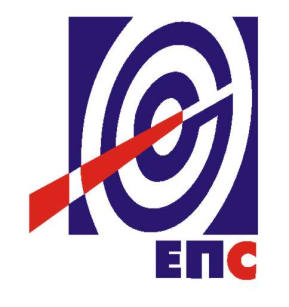 НАРУЧИЛАЦЈАВНО ПРЕДУЗЕЋЕ „ЕЛЕКТРОПРИВРЕДА СРБИЈЕ“БЕОГРАДУЛИЦА ЦАРИЦЕ МИЛИЦЕ БРОЈ 2КОНКУРСНА ДОКУМЕНТАЦИЈАЗА ЈАВНУ НАБАВКУуслугe “Стручни надзор над извођењем истражних радова и техничка контрола елабората о изведеним истраживањима носивости насипа реке Млаве у циљу транспорта опреме за изградњу ветропарка у Костолцу и извођење радова по том пројекту“- У ПОСТУПКУ JAВНЕ НАБАВКЕ МАЛЕ ВРЕДНОСТИ-ЈАВНА НАБАВКА БР. ЈНМВ 1000/0142/2015(заведено у ЈП ЕПС број  12.01.10365 од 25.01.2016. године)Београд, јануар  2016. годинеНа основу чланова 39. и 61. Закона о јавним набавкама („Службени гласник Републике Србије“, број 124/12, 14/15 и 68/15 и 86/15) и члана 6. Правилника о обавезним елементима конкурсне документације у поступцима јавних набавки и начину доказивања испуњености услова („Сл. гласник РС” бр. 29/13,104/13 86/15), Одлуке о покретању поступка јавне набавке број ЈНМВ 1000/0142/2015, ЈП ЕПС број 12.01.73124/2-15 од. 30.11.2015. године и Решења о образовању комисије за јавну набавку ЈП ЕПС број 12.01.73124/3-15  од 30.11.2015. године,  припремљена је:КОНКУРСНА ДОКУМЕНТАЦИЈАу поступку јавне набавке мале вредности за јавну набавку услуге “Стручни надзор над извођењем истражних радова и техничка контрола елабората о изведеним истраживањима носивости насипа реке Млаве у циљу транспорта опреме за изградњу ветропарка у Костолцу и извођење радова по том пројекту“САДРЖАЈ1.	ОПШТИ ПОДАЦИ О ЈАВНОЈ НАБАЦИ	33.	УПУТСТВО ПОНУЂАЧИМА КАКО ДА САЧИНЕ ПОНУДУ	34.	УСЛОВИ ЗА УЧЕШЋЕ У ПОСТУПКУ ЈАВНЕ НАБАВКЕ ИЗ ЧЛ. 75. И 76. ЗАКОНА О ЈАВНИМ НАБАВКАМА И УПУТСТВО КАКО СЕ ДОКАЗУЈЕ ИСПУЊЕНОСТ ТИХ УСЛОВА	135.	ВРСТА, TЕХНИЧКЕ КАРАКТЕРИСТИКЕ И СПЕЦИФИКАЦИЈА ПРЕДМЕТА ЈАВНЕ НАБАВКЕ	166.	ОБРАСЦИ	18ОБРАЗАЦ ПОНУДЕ	19ТЕРМИН ПЛАН ИЗВРШЕЊА УСЛУГЕ	24СТРУКТУРА ЦЕНЕ	25МОДЕЛ УГОВОРА	26МОДЕЛ УГОВОРА	33ОБРАЗАЦ ТРОШКОВА ПРИПРЕМЕ ПОНУДЕ	39БАНКАРСКА ГАРАНЦИЈА ЗА ДОБРО ИЗВРШЕЊЕ ПОСЛА	45МЕНИЧНО ПИСМО – ОВЛАШЋЕЊЕ ЗА КОРИСНИКА БЛАНКО СОЛО МЕНИЦЕ	46ОПШТИ ПОДАЦИ О ЈАВНОЈ НАБАЦИНазив, адреса и интернет страница Наручиоца: ЈАВНО ПРЕДУЗЕЋЕ „ЕЛЕКТРОПРИВРЕДА СРБИЈЕ“ Београд, улица царице Милице бр. 2. www.eps.rsВрста поступка: поступак јавне набавке мале вредности у складу са чланом 39. Закона о јавним набавкама („Службени гласник Републике Србије“, број 124/12 14/15 и 68/15).Предмет поступка јавне набавке: услуге - “Стручни надзор над извођењем истражних радова и техничка контрола елабората о изведеним истраживањима носивости насипа реке Млаве у циљу транспорта опреме за изградњу ветропарка у Костолцу и извођење радова по том пројекту“Резервисана набавка: набавка није резервисана. Намена поступка: поступак се спроводи ради закључења уговора о јавној набавци.Контакт: Милорад Величковић, адреса електронске поште milorad.velickovic@eps.rsПОДАЦИ О ПРЕДМЕТУ ЈАВНЕ НАБАВКЕОпис предмета набавке: услуга - “Стручни надзор над извођењем истражних радова и техничка контрола елабората о изведеним истраживањима носивости насипа реке Млаве у циљу транспорта опреме за изградњу ветропарка у Костолцу и извођење радова по том пројекту“Назив и ознака из општег речника набавке: Саветодавне услуге у области геологије – 71351220.Опис партије, назив и ознака из општег речника набавке: немаУПУТСТВО ПОНУЂАЧИМА КАКО ДА САЧИНЕ ПОНУДУКонкурсна документација садржи Упутство понуђачима како да сачине понуду и потребне податке о захтевима Наручиоца у погледу садржине понуде, као и услове под којима се спроводи поступак избора најповољније понуде у поступку јавне набавке.Понуђач мора да испуњава све услове одређене Законом о јавним набавкама (у даљем тексту: Закон) и конкурсном документацијом. Понуда се припрема и доставља на основу позива, у складу са конкурсном документацијом, у супротном, понуда се одбија као неприхватљива.Врста, техничке карактеристике и спецификација предмета јавне набавке дата је у Одељку 5. конкурсне документације.3.1	ПОДАЦИ О ЈЕЗИКУ У ПОСТУПКУ ЈАВНЕ НАБАВКЕ	Наручилац је припремио конкурсну документацију на српском језику и водиће поступак јавне набавке на српском језику. 	Понуда са свим прилозима мора бити сачињена, на српском језику. Ако је неки доказ или документ на страном језику, исти мора бити преведен на српски језик и оверен од стране овлашћеног судског преводиоца.  		Ако понуда са свим прилозима није сачињена на српском језику, биће одбијена као неприхватљива. 3.2 	НАЧИН САСТАВЉАЊА ПОНУДЕ И ПОПУЊАВАЊА ОБРАСЦА ПОНУДЕПонуђач је обавезан да сачини понуду тако што, јасно и недвосмислено, читко својеручно, откуцано на рачунару или писаћој машини, уписује тражене податке у обрасце или према обрасцима који су саставни део конкурсне документације и оверава је печатом и потписом овлашћеног лица.	Уколико лице овлашћено за потписивање понуде и/или потписивање уговора није уписано као заступник понуђача код Агенције за привредне регистре, потребно је у понуди доставити овлашћење за заступање, односно потписивање понуде и/или потписивање уговора за то лице.  Понуђач је обавезан да у Обрасцу понуде наведе: укупну цену без ПДВ-а, рок важења понуде, као и остале елементе из Обрасца понуде.		Сви документи, поднети у понуди треба да буду повезани канапом у целину и запечаћени (воском или на неки други начин), тако да се не могу накнадно убацивати, одстрањивати или замењивати појединачни листови, односно прилози, а да се видно не оштете листови или печат. 	Понуђач подноси понуду са доказима о испуњености услова из конкурсне документације, лично или поштом, у затвореној и запечаћеној коверти, тако да се са сигурношћу може закључити да се први пут отвара, на адресу: Јавно предузеће „Електропривреда Србије“, 11000 Београд, Србија, Балканска 13, ПАК 103101 - писарница - са назнаком: „Понуда за јавну набавку услуга - “Стручни надзор над извођењем истражних радова и техничка контрола елабората о изведеним истраживањима носивости насипа реке Млаве у циљу транспорта опреме за изградњу ветропарка у Костолцу и извођење радова по том пројекту“- Јавна набавка број ЈНМВ1000/0142/2015   - НЕ ОТВАРАТИ“. На полеђини коверте обавезно се уписује тачан назив и адреса понуђача, телефон и факс понуђача, као и име и презиме овлашћеног лица за контакт.3.3 	ПОДНОШЕЊЕ, ИЗМЕНА, ДОПУНА И ОПОЗИВ ПОНУДЕ	Понуђач може поднети само једну понуду.Понуду може поднети понуђач самостално, група понуђача, као и понуђач са подизвођачем. Понуђач који је самостално поднео понуду не може истовремено да учествује у заједничкој понуди или као подизвођач. У случају да понуђач поступи супротно наведеном упутству свака понуда понуђача у којој се појављује биће одбијена. Понуђач може бити члан само једне групе понуђача која подноси заједничку понуду, односно учествовати у само једној заједничкој понуди. Уколико је понуђач, у оквиру групе понуђача, поднео две или више заједничких понуда, Наручилац ће све такве понуде одбити. Подношење заједничке понуде од стране групе понуђача, при чему група или један или више учесника ангажује и подизвођача није дозвољено.	У року за подношење понуде понуђач може да измени или допуни већ поднету понуду писаним путем, на адресу Наручиоца, са назнаком „ИЗМЕНА – ДОПУНА - Понуде за јавну набавку услуга “Стручни надзор над извођењем истражних радова и техничка контрола елабората о изведеним истраживањима носивости насипа реке Млаве у циљу транспорта опреме за изградњу ветропарка у Костолцу и извођење радова по том пројекту“- Јавна набавка број ЈНМВ 1000/0142/2015   – НЕ ОТВАРАТИ“.	У случају измене или допуне достављене понуде, Наручилац ће приликом стручне оцене понуде узети у обзир измене и допуне само ако су извршене у целини и према обрасцу на који се, у већ достављеној понуди, измена или допуна односи.	У року за подношење понуде понуђач може да опозове поднету понуду писаним путем, на адресу Наручиоца, са назнаком „ОПОЗИВ - Понуде за јавну набавку услуга “Стручни надзор над извођењем истражних радова и техничка контрола елабората о изведеним истраживањима носивости насипа реке Млаве у циљу транспорта опреме за изградњу ветропарка у Костолцу и извођење радова по том пројекту“- Јавна набавка број ЈНМВ1000/0142/2015 – НЕ ОТВАРАТИ“.У случају опозива поднете понуде пре истека рока за подношење понуда, Наручилац такву понуду неће отварати, већ ће је неотворену вратити понуђачу. Уколико понуђач измени или опозове понуду поднету по истеку рока за подношење понуда, Наручилац ће наплатити гаранцију за озбиљност понуде.3.4	ПАРТИЈЕПредметна јавна набавка није обликована у више посебних целина (партија).3.5	ПОНУДА СА ВАРИЈАНТАМА Понуда са варијантама није дозвољена. 3.6	РОК ЗА ПОДНОШЕЊЕ ПОНУДА И ОТВАРАЊЕ ПОНУДА	Благовременим се сматрају понуде које су примљене и оверене печатом пријема у писарници Наручиоца, најкасније до 11,00 часова 9. (словима: деветог) дана од дана објављивања позива за подношење понуда на Порталу јавних набавки, без обзира на начин на који су послате. Имајући у виду да је позив за предметну набавку објављен дана 25.01. 2016.године на Порталу јавних набавки то је самим тим рок за подношење понуда је 03.02.2016. 	Ако је понуда поднета по истеку рока за подношење понуда одређеног у позиву и конкурсној документацији, сматраће се неблаговременом, а Наручилац ће по окончању поступка отварања понуда, овакву понуду вратити неотворену понуђачу, са назнаком да је поднета неблаговремено.	Комисија за јавне набавке ће благовремено поднете понуде јавно отворити дана 03.02.2016. године у 11,30 часова у просторијама Јавног предузећа „Електропривреда Србије“, Београд, Балканска 13.	Представници понуђача који учествују у поступку јавног отварања понуда, морају да пре почетка поступка јавног отварања доставе Комисији за јавне набавке писмено овлашћење за учествовање у овом поступку, издато на меморандуму понуђача, заведено и оверено печатом и потписом овлашћеног лица понуђача.Комисија за јавну набавку води записник о отварању понуда у који се уносе подаци у складу са Законом. Записник о отварању понуда потписују чланови комисије и овлашћени представници понуђача, који преузимају примерак записника.Наручилац ће у року од 3 дана од дана окончања поступка отварања понуда поштом или електронским путем доставити записник о отварању понуда понуђачима који нису учествовали у поступку отварања понуда.3.7	ПОДИЗВОЂАЧИ		Ако понуђач у понуди наведе да ће делимично извршење набавке поверити подизвођачу, дужан је да наведе назив подизвођача, а уколико уговор између наручиоца и понуђача буде закључен, тај подизвођач ће бити наведен у уговору		Понуђач је дужан да у понуди наведе проценат укупне вредности набавке који ће поверити подизвођачу, а који не може бити већи од 50% као и део предмета набавке који ће извршити преко подизвођача.Понуђач је дужан да наручиоцу, на његов захтев, омогући приступ код подизвођача ради утврђивања испуњености услова.		Сваки подизвођач, којега понуђач ангажује, мора да испуњава услове из члана 75. став 1. тачка 1) до 4) Закона, што доказује на начин наведен у одељку Услови за учешће из члана 75. и 76. Закона и Упутство како се доказује испуњеност тих услова.Додатне услове у вези са капацитетима понуђач испуњава самостално, без обзира на ангажовање подизвођача		Све обрасце у понуди потписује и оверава понуђач, изузев Обрасца 3. и Обрасца 9.1. који попуњава, потписује и оверава сваки подизвођач у своје име.Оцена понуде понуђача који ангажује подизвођача, по елементима критеријума врши се само на основу показатеља и доказа који се односе на понуђача. Понуђач у потпуности одговара Наручиоцу за извршење уговорених услуга, без обзира на број подизвођача.Понуђач не може ангажовати као подизвођача лице које није навео у понуди, у супротном наручилац ће реализовати средство обезбеђења и раскинути уговор, осим ако би раскидом уговора наручилац претрпео знатну штету. Понуђач може ангажовати као подизвођача лице које није навео у понуди, ако је на страни подизвођача након подношења понуде настала трајнија неспособност плаћања, ако то лице испуњава све услове одређене за подизвођача и уколико добије претходну сагласност наручиоца.		Наручилац у овом поступку не предвиђа примену одредби става 9. и 10. члана 80. Закона.3.8 	ГРУПА ПОНУЂАЧА (ЗАЈЕДНИЧКА ПОНУДА)У случају да више понуђача поднесе заједничку понуду, они као саставни део понуде морају доставити Споразум о заједничком извршењу набавке, којим се међусобно и према Наручиоцу обавезују на заједничко извршење набавке, који обавезно садржи податке прописане члан 81. став 4. и 5. Закона и то: податке о члану групе који ће бити Носилац посла, односно који ће поднети понуду и који ће заступати групу понуђача пред Наручиоцем;опис послова сваког од понуђача из групе понуђача у извршењу уговора.неограниченој, солидарној одговорности сваког члана, према Наручиоцу у складу са Законом. Сваки понуђач из групе понуђача  која подноси заједничку понуду мора да испуњава услове из члана 75.  став 1. тачка 1), 2) и 4) Закона, што доказује достављањем Изјаве – Образац 9, наведене у одељку Услови за учешће из члана 75. и 76. Закона и Упутство како се доказује испуњеност тих услова. Услове у вези са капацитетима, у складу са чланом 76. Закона, понуђачи из групе испуњавају заједно, на основу достављених доказа дефинисаних конкурсном документацијом.У случају заједничке понуде групе понуђача све обрасце потписује и оверава члан групе понуђача који је одређен као Носилац посла у Споразуму чланова групе понуђача, изузев Обрасца 1, Обрасца 2.1. и Обрасца 3. које попуњава, потписује и оверава сваки члан групе понуђача у своје име.3.9	НАЧИН И УСЛОВИ ПЛАЋАЊАУ предметној јавној набавци начин плаћања је услов за учестовање у поступку и подразумева следеће плаћање: 80% од уговорене цене за спровођење стручног надзора над извођењем истражних радова и техничке контроле елабората о изведеним истраживањима носивости насипа реке Млаве у циљу транспорта опреме за изградњу ветропарка у Костолцу, платиће се по  фактурама кoje се издају сразмерно степену реализације предметне услуге, на бази прихваћених  извештаја Понуђача, које оверава овлашћени представник Наручиоца за праћење реализације уговора. Плаћање одобрене фактуре извршиће се у року до 45 (четрдесетпет) дана од дана пријема исправне фактуре. 	20% од уговорене вредности за спровођење стручног надзора над извођењем истражних радова и техничке контроле елабората о изведеним истраживањима носивости насипа реке Млаве у циљу транспорта опреме за изградњу ветропарка у Костолцу, платиће се након издавања Потврде и Извештаја о извршеној техничкој контроли  Завршног извештаја (ГТ Елабората) о резултатима извршених истраживања, према фактури издатој по овом основу, на бази прихваћеног извештаја Понуђача, које оверава овлашћени представник Наручиоца за праћење реализације уговора. Плаћање одобрене фактуре извршиће се у року до 45 (четрдесетпет) дана од дана пријема исправне фактуре.	Ако понуђач понуди други начин плаћања понуда ће бити одбијена као неприхватљива.3.10   РОК ИЗВРШЕЊА УСЛУГЕ           У предметној јавној набавци рок извршења услуге подразумева да стручни назор мора да траје паралелно са извођењем  теренских и лабораторијских радова,  а  техничка контрола Завршног извештаја о резултатима геолошких истраживања (Геотехничког елабората) мора бити извршена најкасније у року од 30 календарских дана од дана предаје последњег парцијалног извештаја специјалистичких испитивања, од стране извршиоца теренских истражиавања, који су саставни део елабората о резултатима изведених истраживања.Уколико понуђач понуди дужи рок од наведеног, понуда ће бити одбијена као неприхватљива.Рок за почетак извршења услуге је истовремен са почетком теренских истражних радова, т.ј. од датума увођења у посао извршиоца геолошких/геотехничких истраживања. Почетак извршења уговора о јавној набавци услуга “Стручни надзор над извођењем истражних радова и техничка контрола елабората о изведеним истраживањима носивости насипа реке Млаве у циљу транспорта опреме за изградњу ветропарка у Костолцу и извођење радова по том пројекту“, условљен је почетком извршења јавне набавке бр. JN/1000/0440/2015 – „Израда Пројекта геотехничких истраживања носивости и стабилности насипа реке Млаве у циљу транспорта опреме за изградњу ветропарка Костолац и извођење истражних радова по том пројекту“ ,  Рок за извршење геолошких/геотехничких истраживања, која су предмет стручног надзора и техничке контроле  ће бити максимално 90 календарских дана. 3.11	ТЕРМИН ПЛАН ИЗВРШЕЊА УСЛУГА 	У оквиру посебног прилога потребно је да понуђач дефинише и Термин план извршења услуге (Образац 4. из Конкурсне документације).Ако понуђач у понуди не достави Термин план, понуда ће бити одбијена као неприхватљива.3.12	ЦЕНА	Цена се исказује у динарима, без пореза на додату вредност.У случају да у достављеној понуди није назначено да ли је понуђена цена са или без пореза, сматраће се сагласно Закону, да је иста без пореза. 	Понуђена цена мора бити фиксна.		Ако је у понуди исказана неуобичајено ниска цена, Наручилац ће поступити у складу са чланом 92. Закона.	У предметној јавној набавци цена је предвиђена као елемент критеријума за оцењивање понуда.3.13	СРЕДСТВА ФИНАНСИЈСКОГ ОБЕЗБЕЂЕЊА ЗА ДОБРО ИЗВРШЕЊЕ ПОСЛА    Приликом закључења уговора треба доставити:Средства финансијског обезбеђења за добро извршење послаСагласно чл. 61. Закона о јавним набавкама („Службени гласник Републике Србије“, број 124/12 14/15 и 68/15) а по основу члана 88. Закона о изменама и допунама Закона о јавним набавкама („Сл. гласник РС“ број 68/15) и чл. 12. Правилника о обавезним елементима конкурсне документације у поступцима јавних набавки, приликом закључења уговора, а најкасније у року од 8 (осам) дана од дана потписивања Уговора, треба доставити као средство финансијског обезбеђења: Банкарску гаранцију за добро извршење послаИзабрани понуђач је дужан да Наручиоцу достави неопозиву, безусловну (без права на приговор) и на први позив наплативу банкарску гаранцију за добро извршење посла, у износу од 10% вредности уговора, без ПДВ. Ако предмет јавне набавке није истоврсан предмету за коју је понуђач добио негативну референцу, наручилац ће захтевати додатно обезбеђење испуњење уговорних обавеза. У том случају банкарска гаранција за добро извршење посла износи 15% вредности уговора, без ПДВ.Наведену банкарску гаранцију понуђач предаје приликом закључења уговора, а најкасније у року од 8 (осам) дана од дана обостраног потписивања уговора од законских заступника уговорних страна.Банкарска гаранција за добро извршење посла мора трајати најмање 60 (шездесет) дана дуже од уговореног рока извршења посла, с тим да евентуални продужетак уговреног рока извршења посла има за последицу и продужење рока важења банкарске гаранције за исти број дана.           У случају да је пословно седиште банке гаранта у Републици Србији, у случају спора по овој Гаранцији, утврђује се надлежност суда у Београду и примена материјалног права Републике Србије. У случају да је пословно седиште банке гаранта изван Републике Србије, у случају спора по овој Гаранцији, утврђује се надлежност Спољнотрговинске арбитраже при ПКС, уз примену њеног Правилника и процесног и материјалног права Републике Србије. Ако понуђач подноси банкарску гаранцију стране банке, та банка мора имати најмање додељен кредитни рејтинг коме одговара ниво кредитног квалитета 3 (инвестициони ранг).	илиМеницу за добро извршење посла (домаћи понуђачи)1.	бланко соло меницу која мора бити:издата са клаузулом „без протеста“, наплатива на први позив;потписана од стране законског заступника или лица по овлашћењу  законског заступника, на начин који прописује Закон о меници ("Сл. лист ФНРЈ" бр. 104/46, "Сл. лист СФРЈ" бр. 16/65, 54/70 и 57/89 и "Сл. лист СРЈ" бр. 46/96, Сл. лист СЦГ бр. 01/03 Уст. повеља);евидентирана у Регистру меница и овлашћења кога води Народна банка Србије у складу са Одлуком о ближим условима, садржини и начину вођења регистра меница и овлашћења („Сл. гласник РС“ бр. 56/11);2.	менично писмо-овлашћење, које мора бити издато на основу Закона о меници и тачке 1, 2 и 6 „Одлуке о облику садржини и начину коришћења јединствених инструмената платног промета“, и то коришћењем Обрасца меничног писма-овлашћења који је дат у прилогу ове Конкурсне документације и чини њен саставни део. Менично писмо мора да буде неопозиво и безусловно овлашћење којим наручиоца овлашћује да може, без протеста, приговора и трошкова, попунити и наплатити меницу на износ од 10% вредности уговора, без ПДВ.3.	Копију (од стране пословне банке) важећег картона депонованих потписа овлашћених лица за располагање новчаним средствима са рачуна Понуђача, оверену на дан издавања менице и меничног овлашћења код пословне банке, наведене у меничном писму;4.	копију ОП обрасца (Оверени потписи лица овлашћених за заступање);5.	овлашћење којим законски заступник овлашћује лица за потписивање менице и меничног овлашћења за конкретан посао, у случају да меницу и менично овлашћење не потписује законски заступник понуђача и6.	оверен Захтев  за регистрацију менице од стране пословне банке која је извршила регистрацију менице у Регистру меница и овлашћења код Народне банке Србије.Наведену Меницу понуђач предаје приликом закључења уговора, а најкасније 7 дана од дана обостраног потписивања уговора од законских заступника уговорних страна, са роком важења 60 дана дужим од уговореног рока извршења посла, с тим да евентуални продужетак уговореног рока извршења посла има за последицу и продужење рока важења менице и меничног овлашћења за исти број дана.Сви трошкови око прибављања средстава обезбеђења падају на терет понуђача, а исти могу бити наведени у Обрасцу трошкова припреме понуде.У случају да понуду даје група понуђача, средство финансијског обезбеђења доставља понуђач из групе понуђача који је одређен у споразуму о заједничком извршењу услуге групе понуђача да даје средство обезбеђења Средставо финансијског обезбеђења може гласити на члана групе понуђача (одређеног споразумом о заједничком извршењу набавке) или понуђача, али не и на подизвођача.У случају да у току важења уговора понуђач не изврши уговорене обавезе, а Наручилац рекламира количину и квалитет услуга, или понуђач прекорачи рок извршења у складу са закљученим уговором, Наручилац може да наплати средство финансијског обезбеђења по основу доброг извршења посла и да једнострано раскине уговор.3.14	ДОДАТНЕ ИНФОРМАЦИЈЕ И ПОЈАШЊЕЊАПонуђач може, у писаном облику, тражити додатне информације или појашњења у вези са припремом понуде, најкасније пет дана пре истека рока за подношење понуде, на адресу Наручиоца, са назнаком: „ОБЈАШЊЕЊА – позив за јавну набавку број JNMV/ 1000/0142/2015    или електронским путем на е-mail адресу: milorad.velickovic@eps.rs .Наручилац ће у року од три дана по пријему захтева, послати одговор у писаном облику подносиоцу захтева и ту информацију објавити на Порталу јавних набавки и својој интернет страници.	Комуникација у поступку јавне набавке се врши на начин одређен чланом 20. Закона.3.15	ДОДАТНА ОБЈАШЊЕЊА, КОНТРОЛА И ДОПУШТЕНЕ ИСПРАВКЕНаручилац може, после отварања понуда, писаним путем или електронским путем да захтева од понуђача додатна објашњења која ће помоћи при прегледу, вредновању и упоређивању понуда, као и да врши контролу (увид) код понуђача и/или његовог подизвођача, односно учесника заједничке понуде.  Понуђач је дужан да поступи по захтеву Наручиоца, односно достави тражена објашњења и омогући непосредни увид.Наручилац може, уз сагласност понуђача, да изврши исправке рачунских грешака уочених приликом разматрања понуде по окончаном поступку отварања понуда.		У случају разлике између јединичне и укупне цене, меродавна је јединична цена. 	3.16	НЕГАТИВНЕ РЕФЕРЕНЦЕНаручилац ће одбити понуду уколико поседује доказ да је понуђач у претходне три године у поступку јавне набавке:поступао супротно забрани из чл. 23. и 25. Закона;учинио повреду конкуренције;доставио неистините податке у понуди или без оправданих разлога одбио да закључи уговор о јавној набавци, након што му је уговор додељен;одбио да достави доказе и средства обезбеђења на шта се у понуди обавезао.Наручилац ће одбити понуду уколико поседује доказ који потврђује да понуђач није испуњавао своје обавезе по раније закљученим уговорима о јавним набавкама који су се односили на исти предмет набавке, за период од претходне три године. Доказ наведеног може бити:правоснажна судска одлука или коначна одлука другог надлежног органа;исправа о реализованом средству обезбеђења испуњења обавеза у поступку јавне набавке или испуњења уговорних обавеза;исправа о наплаћеној уговорној казни;рекламације потрошача, односно корисника, ако нису отклоњене у уговореном року;изјава о раскиду уговора због неиспуњења битних елемената уговора дата на начин и под условима предвиђеним законом којим се уређују облигациони односи;доказ о ангажовању на извршењу уговора о јавној набавци лица која нису означена у понуди као подизвођачи, односно чланови групе понуђача;Наручилац може одбити понуду ако поседује доказ из става 3. тачка 1) члана 82. Закона, који се односи на поступак који је спровео или уговор који је закључио и други наручилац ако је предмет јавне набавке истоврсан. Наручилац ће поступити на наведене начине и у случају заједничке понуде групе понуђача уколико утврди да постоје напред наведени докази за једног или више чланова групе понуђача.  На основу донетих закључака у складу са чланом 83. Закона Управа за јавне набавке води списак негативних референци који објављује на Порталу јавних набавки. Наручилац ће понуду понуђача који је на списку негативних референци одбити као неприхватљиву ако је предмет јавне набавке истоврсан предмету за који је понуђач добио негативну референцу. Ако предмет јавне набавке није истоврсан предмету за који је понуђач добио негативну референцу, наручилац ће захтевати додатно обезбеђење испуњења уговорних обавеза.Као додатно обезбеђење, у овом случају, изабрани понуђач је у обавези, у тренутку закључења уговора, да наручиоцу поднесе оригинал, неопозиву, безусловну и на први позив плативу банкарску гаранцију за добро извршење посла, у висини 15% од понуђене цене (вредности уговора), без пдв-а, са трајањем најмање 60 (шездесет) дана дуже од дана одређеног за коначно извршење посла.3.17	КРИТЕРИЈУМ ЗА ДОДЕЛУ УГОВОРА	Одлуку о додели уговора, Наручилац ће донети применом критеријума „најниже понуђене цене“3.18 	ПОШТОВАЊЕ ОБАВЕЗА КОЈЕ ПРОИЗИЛАЗЕ ИЗ ПРОПИСА О ЗАШТИТИ НА РАДУ И ДРУГИХ ПРОПИСАПонуђач је дужан да при састављању понуде изричито наведе да је поштовао обавезе које произлазе из важећих прописа о заштити на раду, запошљавању и условима рада, заштити животне средине. (Образац 3. из конкурсне документације).3.19	НАКНАДА ЗА КОРИШЋЕЊЕ ПАТЕНАТАНакнаду за коришћење патената, као и одговорност за повреду заштићених права интелектуалне својине трећих лица сноси понуђач.3.20	РОК ВАЖЕЊА ПОНУДЕ Понуда мора да важи најмање 60 (словима: шездесет) дана од дана отварања понуда. У случају да понуђач наведе краћи рок важења понуде, понуда ће бити одбијена, као неприхватљива. 3.21	РОК ЗА доношење одлуке о додели уговора и за  ЗАКЉУЧЕЊЕ УГОВОРАОдлука о додели уговора ће бити донета у року од 10 дана од дана отварања понуда.По пријему одлуке о додели уговора, а по истеку рока за подношење захтева за заштиту права, изабрани понуђач ће бити позван да приступи закључењу уговора у року од највише 8 дана. Ако наручилац не достави потписан уговор понуђачу у року из става 1. понуђач није дужан да потпише уговор што се неће сматрати одустајањем од понуде и не може због тога сносити било какве последице, осим ако је поднет благовремен захтев за заштиту права.Ако понуђач чија је понуда изабрана као најповољнија не потпише уговор у наведеном року, Наручилац ће одлучити да ли ће уговор о јавној набавци закључити са првим следећим најповољнијим понуђачем.Наручилац може и пре истека рока за подношење захтева за заштиту права закључити уговор о јавној набавци у случају испуњености услова из члана 112. став 2. тачка 5. Закона, у ком случају ће изабрани понуђач ће бити позван да приступи закључењу уговора у року од највише 8 дана.Почетак извршења уговора о јавној набавци услуга “Стручни надзор над извођењем истражних радова и техничка контрола елабората о изведеним истраживањима носивости насипа реке Млаве у циљу транспорта опреме за изградњу ветропарка у Костолцу и извођење радова по том пројекту“ условљен је почетком извршења јавне набавке бр. JN/1000/0440/2015, услуга израде –„Пројекат геотехничких истраживања носивости и стабилности насипа реке Млаве у циљу транспорта опреме за изградњу ветропарка Костолац и извођење истражних радњи по том Пројекту“ и тече од датума увођења у посао извршиоца геолошких/геотехничких истраживања.3.22	НАЧИН ОЗНАЧАВАЊА ПОВЕРЉИВИХ ПОДАТАКАПодаци које понуђач оправдано означи као поверљиве биће коришћени само у току поступка јавне набавке у складу са позивом и неће бити доступни ником изван круга лица која су укључена у поступак јавне набавке. Ови подаци неће бити објављени приликом отварања понуда и у наставку поступка. Наручилац може да одбије да пружи информацију која би значила повреду поверљивости података добијених у понуди. Као поверљива, понуђач може означити документа која садрже личне податке, а које не садржи ни један јавни регистар, или која на други начин нису доступна, као и пословне податке који су прописима одређени као поверљиви. Наручилац ће као поверљива третирати она документа која у десном горњем углу великим словима имају исписано „ПОВЕРЉИВО“.Наручилац не одговара за поверљивост података који нису означени на горе наведени начин.Ако се као поверљиви означе подаци који не одговарају горе наведеним условима, Наручилац ће позвати понуђача да уклони ознаку поверљивости. Понуђач ће то учинити тако што ће његов представник изнад ознаке поверљивости написати „ОПОЗИВ“, уписати датум, време и потписати се.Ако понуђач у року који одреди Наручилац не опозове поверљивост докумената, Наручилац ће третирати ову понуду као понуду без поверљивих података.Наручилац је дужан да доследно поштује законите интересе понуђача, штитећи њихове техничке и пословне тајне у смислу закона којим се уређује заштита пословне тајне.Неће се сматрати поверљивим докази о испуњености обавезних услова, цена и други подаци из понуде који су од значаја за примену елемената критеријума и рангирање понуде. 3.23	ТРОШКОВИ ПОНУДЕТрошкове припреме и подношења понуде сноси искључиво понуђач и не може тражити од наручиоца накнаду трошкова.Понуђач може да у оквиру понуде достави укупан износ и структуру трошкова припремања понуде.У Обрасцу трошкова припреме понуде могу бити приказани трошкови израде узорка или модела, ако су израђени у складу са техничким спецификацијама наручиоца и трошкови прибављања средства обезбеђења.3.24	ОБРАЗАЦ СТРУКТУРЕ ЦЕНЕСтруктуру цене понуђач наводи тако што попуњавa, потписује и оверава печатом Образац 5. из конкурсне документације.3.25	МОДЕЛ УГОВОРА		У складу са датим Моделом уговора (Образац 6. из конкурсне документације) и елементима најповољније понуде биће закључен Уговор о јавној набавци.	Понуђач дати Модел уговора потписује, овера и доставља у понуди.3.26	РАЗЛОЗИ ЗА ОДБИЈАЊЕ ПОНУДЕ И ОБУСТАВУ ПОСТУПКА	У поступку јавне набавке Наручилац ће одбити неприхватљиву понуду у складу са чланом 107. Закона.	Наручилац ће донети одлуку о обустави поступка јавне набавке у складу са чланом 109. Закона.3.27	ЗАШТИТА ПРАВА ПОНУЂАЧАПитања која се односе на поступак заштите права регулисана су одредбама члана 148.-167.Закона.Захтев за заштиту права може се поднети у току целог поступка јавне набавке, против сваке радње, осим ако Законом није другачије одређено.Захтев за заштиту права може да поднесе понуђач, односно заинтересовано лице, који има интерес за доделу уговора, у конкретном поступку јавне набавке и који је претрпео или би могао да претрпи штету због поступања Наручиоца противно одредбама Закона.Захтев за заштиту права се подноси Наручиоцу, са назнаком „Захтев за заштиту права јн. бр. JNMV/1000/0004/2015“, електронском поштом (на e-mail име.презиме@еps.rs) или препорученом пошиљком са повратницом.Копију захтева за заштиту права подносилац истовремено доставља Републичкој комисији за заштиту права у поступцима јавних набавки, на адресу: 11000 Београд, Немањина 22-26.Захтев за заштиту права којим се оспорава врста поступка, садржина позива за подношење понуда или конкурсне документације сматраће се благовременим ако је примљен од стране Наручиоца најкасније три (3) дана пре истека рока за подношење понуда, без обзира на начин достављања, и уколико је подносилац захтева у складу са чланом 63. став 2. Закона указао Наручиоцу на евентуалне недостатке и неправилности, а Наручилац исте није отклонио.Захтев за заштиту права којим се оспоравају радње које Наручилац предузме пре истека рока за подношење понуда, а након истека рока из претходног става, сматраће се благовременим уколико је поднет најкасније до истека рока за подношење понуда. После доношења одлуке о додели уговора и одлуке о обустави поступка, рок за подношење захтева за заштиту права је пет (5) дана од дана објављивања одлуке на Порталу јавних набавки.Захтев за заштиту права не задржава даље активности Наручиоца у поступку јавне набавке у складу са одредбама члана 150. Закона. Наручилац објављује обавештење о поднетом захтеву за заштиту права на Порталу јавних набавки и на својој интернет страници најкасније у року од два дана од дана пријема захтева за заштиту права, које садржи податке из Прилога 3Љ Закона.Наручилац може да одлучи да заустави даље активности у случају подношења захтева за заштиту права, при чему је тад дужан да у обавештењу о поднетом захтеву за заштиту права наведе да зауставља даље активности у поступку јавне набавке. Подносилац захтева за заштиту права дужан је да на рачун буџета Републике Србије (број рачуна: 840-30678845-06, шифра плаћања 153 или 253, позив на број JNMV/1000/0142/2015, сврха: ЗЗП, ЈП ЕПС, јн. бр. JNMV/1000/0142/2015, прималац уплате: буџет Републике Србије) уплати таксу у износу од 60.000,00 динара.Детаљно упутство о уплати таксе за подношење захтева за заштиту права и примерак правилно попуњеног налога за пренос и налога за уплату дати су на интернет страници Републичке комисије за заштиту права у поступцима јавних набавки, www.kjn.gov.rsУСЛОВИ ЗА УЧЕШЋЕ У ПОСТУПКУ ЈАВНЕ НАБАВКЕ ИЗ ЧЛ. 75. И 76. ЗАКОНА О ЈАВНИМ НАБАВКАМА И УПУТСТВО КАКО СЕ ДОКАЗУЈЕ ИСПУЊЕНОСТ ТИХ УСЛОВА4.1	ОБАВЕЗНИ УСЛОВИ ЗА УЧЕШЋЕ У ПОСТУПКУ ЈАВНЕ НАБАВКЕПонуђач у поступку јавне набавке мора доказати:да је регистрован код надлежног органа, односно уписан у одговарајући регистар;да он и његов законски заступник није осуђиван за неко од кривичних дела као члан организоване криминалне групе, да није осуђиван за кривична дела против привреде, кривична дела против животне средине, кривично дело примања или давања мита, кривично дело преваре;да је измирио доспеле порезе, доприносе и друге јавне дажбине у складу са прописима Републике Србије или стране државе када има седиште на њеној територији.4.2	ДОДАТНИ УСЛОВИ ЗА УЧЕШЋЕ У ПОСТУПКУ ЈАВНЕ НАБАВКЕ1.	располаже неопходним финансијским и пословним капацитетом:- остварен приход од најмање по 1.000.000,00 динара (без ПДВ-а), за сваку од протекле три године (2014, 2013. и 2012.) 2. 	располаже кадровским капацитетом:- да у сталном радном односу има најмање једног дипломираног инжењера геологије, смер геотехника,  са лиценцом бр. 391 и  491, и потврда о важности ових лиценци, - да је дипломирани инжењер геологије, смер за геотехнику  са лиценцом бр.391 и 491  у последњих 3 године, извршио најмање 3 (три)  посла стручног надзора над изведеним геотехничким истраживањима за инфраструктурне објекте или енергетске хидрограђевинске објекте, 3	располаже довољним пословним капациртетомДа је Понуђач у последњих 3 године, издао  најмање 3 (три) Извештаја/потврде о извршеној техничкој контроли Завршног извештаја о изведеним геолошким истраживањима (Геотехнички Елаборат) за инфраструктурне објекте или  енергетске хидрограђевинске објекте, на којима је Понуђач предходно извршио стручни надзор над извођењем предметних геотехничких истраживања.  4.	располаже довољним техничким капацитетом:- да има лиценциран „Microsoft office“.4.3	 УПУТСТВО КАКО СЕ ДОКАЗУЈЕ ИСПУЊЕНОСТ УСЛОВАКао доказ испуњености обавезних и додатних услова за учешће понуђач у понуди подноси Изјаву којом понуђач под пуном материјалном и кривичном одговорношћу потврђује да испуњава услове, а у складу са чланом 77. став 4. Закона.Понуђач у понуди подноси Изјаву у складу са Обрасцем 9. конкурсне документације, односно Обрасцем 9.1. за подизвођача. Ова изјава се подноси, односно исту даје и сваки члан групе понуђача, односно подизвођач, у своје име.Поред наведене изјаве понуђач у понуди подноси и наведене доказе за: дефинисан кадровски капацитет за пријављеног учесника.Фотокопија дипломе о завршеној школској спремиФотокопија лиценце бр.391 и 491са доказом о важности ових лиценциМ обрсце за сваког пријављеног учесникаCV за ваког пријављеног учесникафотокопију прве и последње стране грађевинске књиге у којима се види да је пријављени представник Понуђача ЈНМВ1000/0142/2015 вршио радове стручног надзора над  геотехничким истраживањима за инфраструктурне објекете или енергетске хидрограђевинске објекте у периодудефинисан пословни капацитетфотокопију траженог броја извештаја/потврда о извршеној техничкој контроли Завршног извештаја о изведеним геолошким истраживањима (Геотехнички Елаборат) за инфраструктурне објекте или енергетске хидрограђевинске објекте,фотокопија прве и последње стране грађевинске књиге за извршен стручни надзор над предметним истраживања, у периоду  4.4	Услови које мора да испуни сваки подизвођач, односно члан групе понуђачаСваки подизвођач мора да испуњава услове из члана 75. став 1. тачка 1) до 4) Закона, што доказује на начин наведен у овом одељку. Услове у вези са капацитетима из члана 76. Закона, понуђач испуњава самостално без обзира на ангажовање подизвођача.Сваки понуђач из групе понуђача  која подноси заједничку понуду мора да испуњава услове из члана 75. став 1. тачка 1) до 4) Закона, што доказује што доказује на начин наведен у овом одељку. Услове у вези са капацитетима из члана 76. Закона понуђачи из групе испуњавају заједно, што доказује на начин наведен у овом одељку конкурсне документације.4.5	Испуњеност услова из члана 75. став 2. ЗаконаНаручилац од понуђача захтева да при састављању својих понуда изричито наведу да су поштовали обавезе које произлазе из важећих прописа о заштити на раду, запошљавању и условима рада и заштити животне средине.У вези са овим условом понуђач у понуди подноси Изјаву - Образац 3. из конкурсне документације.Ова изјава се подноси, односно исту даје и сваки члан групе понуђача, односно подизвођач, у своје име.4.6	Начин достављања доказа по позиву НАРУЧИОЦАДокази о испуњености услова могу се достављати у неовереним копијама, а наручилац може пре доношења одлуке о додели уговора, захтевати од понуђача, чија је понуда на основу извештаја комисије за јавну набавку оцењена као најповољнија, да достави на увид оригинал или оверену копију свих или појединих доказа.Ако понуђач у остављеном, примереном року који не може бити краћи од пет дана, не достави на увид оригинал или оверену копију тражених доказа, Наручилац ће његову понуду одбити као неприхватљиву.Уколико је доказ о испуњености услова електронски документ, понуђач доставља копију електронског документа у писаном облику, у складу са законом којим се уређује електронски документ.Понуђач је дужан да без одлагања писмено обавести наручиоца о било којој промени у вези са испуњеношћу услова из поступка јавне набавке, која наступи до доношења одлуке, односно закључења уговора, односно током важења уговора о јавној набавци и да је документује на прописани начинВРСТА, TЕХНИЧКЕ КАРАКТЕРИСТИКЕ И СПЕЦИФИКАЦИЈА ПРЕДМЕТА ЈАВНЕ НАБАВКЕВРСТА И ОПИС УСЛУГЕ''Стручни  надзора над извођењем  истражних  радови и техничка контрола Извештаја о изведеним геолошким истраживањима (Геотехнички Елаборат) носивости насипа реке Млаве у циљу транспорта опреме за изградњу ветропарка у Костолцу“ Предметне услуге се спроводе у складу са релевантним одредбама Закона о рударству и геолошким истраживањима („Сл. гласник РС“, бр. 101/2015).Стручни надзор над извођењем геолошких/геотехничких истраживања обухвата проверу: да ли се истражни радови изводе према пројекту геотехничких истраживања; квалитета извођења истражних радова и примену прописа, техничких норматива и норми квалитета; примене мера безбедности и здравља на раду и заштите животне средине.Геолошка/геотехничка истраживања треба да се изведу на насипу који се налази на  десној обали канала топле воде, реке Млаве у дужини од 4km, почевши од ушћа реке Млаве у Дунав до моста на реци Млави на путу Костолац – Дрмно, као и на локалитету привременог пристана које се налази на ушћу канала топле воде реке Млаве у Дунав. Програм истражних радова по коме се треба урадити Пројекат геотехничких истраживања за стабилност и носивост насип канала топле воде, реке Млаве у циљу транспорта опреме за изградњу ветропарка у Костолцу и извести истраживања, која су предмет стручног надзора: Теренски радови•	детаљно инжењерскогеолошко и хидрогеолошко картирање терена у непосредној околини насипа,•	извођење истражних бушотина:-	у телу насипа на сваких 200m – 250m,  дубине од 4m - 5m и у -	зони привременог пристана дубине од 10m - 20m,•	извођење истражних јама у ножици насипа на сваких 1km, дубине до 1m •	узимање 2 узорака бетона Ø 150mm •	картирање језгра истражних бушотина, теренска индентификација и класификација материјала,•	опити статичке пенетрације (CPT), на сваких 1km насипа•	опит оптерећења пробном плочом:-  на сваких 200m у круни насипа и у -  зони привременог пристана•	геодетско снимање истражних објеката и дна корита топле Млаве у зони привременог пристана, Лабораторијска испитивања•	физичко-механичкa лабораторијска испитивања непоремећених узорака тла (идентификационо класификациони опити, опити директног смицања, консистенције, едометарски, прокторов опит), једноаксијална чврстоћа бетона на притисак  Техничка документација•	кабинетски радови, који подразумевају обраду резултата теренских истраживања и лабораторијских испитивања у циљу израде Геотехничког елабората.Геотехнички Елаборат мора најмање да садржиЗа зону привременог пристана:-	Извештаји по специјалностима изведених истраживања-	Геостатичке прорачуне носивости привременог пристана и приступних саобраћајница од пристана до одбрамбеног насипа-	Геодетски план корита канала топле воде у зони привременог пристана За зону одбрамбеног насипа:-	Извештаји по специјалностима изведених истраживања-	Геостатичке прорачуне носивости насипа (по целој дужини транспорта опреме)-	Геостатичке прорачуне стабилности косина насипа према каналу топле воде-	Геостатичке прорачуне стабилности косина насипа према отвореном терену-	Геотехнички модел одбрамбеног насипа са аспекта стабилности косина-	Геотехнички модел одбрамбеног насипа са аспекта носивости круне насипаЗавршни извештај о резултатима геолошких истраживања ( Геотехнички Елаборат) подлеже техничкој контроли којом се проверава да ли су геолошка/геотехничка истраживања изведена према пројекту геотехничких истраживања и да ли је извештај урађен у складу са овим законом. Извештај и потврда о извршеној техничкој контроли чине саставни део Завршног извештаја о резултатима геолошких истраживања ( Геотехничког Елабората).Техничка контрола Завршног извештаја о резултатима геолошких истраживања ( Геотехничког Елабората) врши се под условима Закона о рударству и геолошким истраживањима.ИЗРАДА ЗАВРШНОГ ИЗВЕШТАЈА О РЕЗУЛТАТИМА ГЕОЛОШКИХ ИСТРАЖИВАЊА (ГЕОТЕХНИЧКОГ ЕЛАБОРАТА)Завршни извештај о резултатима геолошких истраживања (Геотехнички Елаборат) за потребе носивости и стабилности насипа канала топле воде, реке Млаве се мора урадити сагласно Правилнику о садржини пројеката геолошких истраживања и елабората о резултатима геолошких истраживања („Сл.гласник РС“ бр.51/96).ОБРАСЦИ ОБРАЗАЦ 1. У складу са чланом 26. Закона о јавним набавкама („Службени гласник Републике Србије“, број 124/12 14/15 и 68/15) дајемо следећуИ З Ј А В У О НЕЗАВИСНОЈ ПОНУДИу својству понуђача (лидера групе  - носиоца посла у заједничкој понуди)И З Ј А В Љ У Ј Е М Опод пуном материјалном и кривичном одговорношћу да_____________________________________________________(пун назив  и седиште)(заједничку) понуду у поступку јавне набавке мале вредности број ЈНМВ1000/0142/2015 Наручиоца Јавно предузеће „Електропривреда Србије“,Београд подносим/о независно, без договора са другим понуђачима или заинтересованим лицима.ОБРАЗАЦ 2.ОБРАЗАЦ ПОНУДЕНазив понуђача ___________________________Адреса понуђача __________________________Број дел. протокола понуђача _________________ Датум: __________  годинеМесто: _________________(у случају заједничке понуде уносе се подаци за носиоца посла)
На основу Позива за подношење понуда у поступку јавне набавке мале вредности услуге - “Стручни надзор над извођењем истражних радова и техничка контрола елабората о изведеним истраживањима носивости насипа реке Млаве у циљу транспорта опреме за изградњу ветропарка у Костолцу и извођење радова по том пројекту“ објављеног дана 25.01.2016. године на Порталу јавних набавки, подносимо П О Н У Д УУ складу са траженим захтевима и условима утврђеним позивом и конкурсном документацијом, испуњавамо све услове за извршење јавне набавке услуга. УКУПНА ЦЕНА УСЛУГЕ  ________________________ (словима: ___________) исказана без ПДВ.УСЛОВИ И НАЧИН ПЛАЋАЊА: 	80% од уговорене цене за спровођење стручног надзора над извођењем истражних радова и техничке контроле елабората о изведеним истраживањима носивости насипа реке Млаве у циљу транспорта опреме за изградњу ветропарка у Костолцу,платиће се по  фактурама кoje се издају сразмерно степену реализације предметне услуге, на бази прихваћених  извештаја Понуђача, које оверава овлашћени представник Наручиоца за праћење реализације уговора. Плаћање одобрене фактуре извршиће се у року до 45 (четрдесетпет) дана од дана пријема исправне фактуре. 	20% од уговорене вредности за спровођење стручног надзора над извођењем истражних радова и техничке контроле елабората о изведеним истраживањима носивости насипа реке Млаве у циљу транспорта опреме за изградњу ветропарка у Костолцу, платиће се након издавања Потврде и Извештаја о извршеној техничкој контроли  Елабората о резултатима извршених истраживања, према фактури издатој по овом основу, на бази прихваћеног извештаја Понуђача, које оверава овлашћени представник Наручиоца за праћење реализације уговора. Плаћање одобрене фактуре извршиће се у року до 45 (четрдесетпет) дана од дана пријема исправне фактуре.РОК ИЗВРШЕЊА УСЛУГЕ: најкасније у року од 30 календарских дана од дана предаје последњег парцијалног извештаја специјалистичких испитивања, од стране извршиоца теренских истраживања,  који су саставни део Геотехничког елабората.Почетак извршења уговора о јавној набавци услуга “Стручни надзор над извођењем истражних радова и техничка контрола елабората о изведеним истраживањима носивости насипа реке Млаве у циљу транспорта опреме за изградњу ветропарка у Костолцу и извођење радова по том пројекту“ условљен је почетком извршења јавне набавке бр. JN/1000/0440/2015, услуга израде –„Пројекат геотехничких истраживања носивости и стабилности насипа реке Млаве у циљу транспорта опреме за изградњу ветропарка Костолац и извођење истражних радњи по том Пројекту“и тече од датума увођења у посао извршиоца геолошких/геотехничких истраживања. РОК ВАЖЕЊА ПОНУДЕ: ____дана од дана отварања понуда.(понуда мора да важи најмање 60 дана од дана отварања понуда)Подаци о проценту укупне вредности набавке који ће бити поверен подизвођачу, као и део предмета набавке који ће бити извршен преко подизвођача: ____________________________________________________________________________________________________________________________________________________ОБРАЗАЦ 2.1. ПОДАЦИ О ПОНУЂАЧУНапомена: Уколико понуђачи наступају у заједничкој понуди, овај образац попуњава Носилац посла.ОБРАЗАЦ 2.2. ПОДАЦИ О ПОДИЗВОЂАЧУ(члану групе понуђача)Напомена: Образац се попуњава у случају да понуђач наступа са подизвођачем. У случају већег броја подизвођача образац треба фотокопирати.Уколико понуђачи наступају у заједничкој понуди, овај образац фотокопирати и попунити за сваког члана групе понуђача.ОБРАЗАЦ 3.У складу са чланом 75. став 2. Закона о јавним набавкама („Службени гласник Републике Србије“, број 124/12 14/15 и 68/15) а по основу члана 88. Закона о изменама и допунама Закона о јавним набавкама („Сл. гласник РС“ број 68/15) дајемо следећуИ З Ј А В У У својству ____________________ (уписати: понуђача, члана групе понуђача, подизвођача)И З Ј А В Љ У Ј Е М Опод пуном материјалном и кривичном одговорношћу да_____________________________________________________(пун назив  и седиште)поштује све обавезе које произлазе из важећих прописа о заштити на раду, запошљавању и условима рада и заштити животне средине.ОБРАЗАЦ 4.ТЕРМИН ПЛАН ИЗВРШЕЊА УСЛУГЕ 1	назначити све активности које су утврђене у ЈНМВ1000/0142/2015ОБРАЗАЦ 5.СТРУКТУРА ЦЕНЕI Цена и квалификациона структура стручног тима:II Остали фиксни трошкови:У к у п н а  ц е н а: I + II =  Упутство:Понуђач јасно и недвосмислено уноси све тражене податке у Образац структура цене. ОБРАЗАЦ 6. МОДЕЛ УГОВОРАУговорне стране:ЈАВНО ПРЕДУЗЕЋЕ „ЕЛЕКТРОПРИВРЕДА СРБИЈЕ“, Београд, Улица царице Милице 2, Република Србија, матични број: 20053658, ПИБ 103920327 текући рачун 160-700-13 Banca Intesа ад Београд, које заступа законски заступник  Александар Обрадовић, директор (у даљем тексту:Корисник услуге) и_________________ из ________, ул. ____________, бр.____, матични број: ___________, ПИБ: ___________, кога заступа __________________, _____________, (као лидер у име и за рачун групе понуђача, [напомена: биће наведено у тексту Уговора у случају заједничке понуде] (у даљем тексту: Пружалац услуге) (у даљем тексту заједно: уговорне стране)закључиле су у Београду, дана ___________.2015. године [напомена: не попуњава понуђач]УГОВОРО ПРУЖАЊУ УСЛУГЕ имајући у виду: [напомена: не попуњава понуђач]да је Наручилац спровео, поступак јавне набавке мале вредности, сагласно члану 39. Закона о јавним набавкама, за јавну набавку услуге “Стручни надзор над извођењем истражних радова и техничка контрола елабората о изведеним истраживањима носивости насипа реке Млаве у циљу транспорта опреме за изградњу ветропарка у Костолцу и извођење радова по том пројекту“, ЈНМВ број 1000/0142/2015   ;да је Позив за подношење понуда у вези предметне јавне набавке објављен  на Порталу јавних набавки  дана ____.2016. године;да Понуда Понуђача у овом поступку, која је заведена у ЈП ЕПС под бројем ______ од _____.2016. године у потпуности одговара захтеву Наручиоца из Позива за подношење понуда и Конкурсној документацији; да је Наручилац, на основу Понуде Понуђача и Одлуке о додели уговора, изабрао Понуђача за реализацију услуге “Стручни надзор над извођењем истражних радова и техничка контрола елабората о изведеним истраживањима носивости насипа реке Млаве у циљу транспорта опреме за изградњу ветропарка у Костолцу и извођење радова по том пројекту“, ЈНМВ број 1000/0142/2015   .Члан 1.Пружалац услуге се обавезује да за потребе Корисника услуге изврши  услугу “Стручни надзор над извођењем истражних радова и техничка контрола елабората о изведеним истраживањима носивости насипа реке Млаве у циљу транспорта опреме за изградњу ветропарка у Костолцу и извођење радова по том пројекту“ (у даљем тексту: Услуга) у уговореном року у свему према захтеву Корисника услуге из Конкурсне документације за ЈНМВ број1000/0142/2015 из Прилога 1, Понуди Пружаоца услуге из Прилога 2, према Опису и врсти услуга и спецификацији активности које су детаљно наведене у Прилогу 3, и у складу са Термин планом из Прилога 4, који чине саставни део овог уговора, а Корисник услуге се обавезује да плати уговорену цену за извршене услуге Пружаоцу услуге. Члан 2.Укупна вредност Услуге из члана 1. овог уговора износи _____________ (словима:_____________________________________) динара, без PDV-a.На вредност из става 1. овог члана обрачунава се припадајући износ пореза у складу са релевантном законском регулативомЦена је фиксна тј. не може се мењати за све време извршења предметне услуге.У цену су урачунати сви трошкови везани за реализацију уговорене услуге.Члан 3.Овај уговор и његови прилози 1. до 7. су сачињени на српском језику. На овај уговор примењују се закони Републике Србије. У случају спора меродавно право је право Републике СрбијеЧлан 4.Адресе Уговорних страна су следеће:Наручилац:		Јавно предузеће „Електропривреда Србије“ БеоградАдреса:		Улица царице Милице 2			11000 БеоградПружалац услуге:	__________________________________________				__________________________________________				__________________________________________				__________________________________________				__________________________________________ 				[напомена: у случају заједничке понуде наводе се лидер и чланови]Подизвођач: 	_________________________________________		[напомена: наводи се у случају понуде са подизвођачем]Овлашћени представници за праћење реализације услуга из члана 1. овог уговора су: 	- за Наручиоца: 		________________________________			- за Пружаоца услуге: 	________________________________Члан 5. Пружалац услуге се обавезује да Наручиоцу, у току реализације овог уговора, достави следеће:извештаје и припадајуће фактуре уговорену документацију у складу са Конкурсном документацијом и Прилогом 2 овог уговораИзвештај из става 1. овог члана обавезно садржи: преглед активности извршених у датом месецу и документа – доказе да су наведене активности извршене, као и оквирни преглед преосталих активности до краја извршења услуге, према Прилогу 2 и Прилогу 3.Наручилац ће износ цене услуга из члана 2. овог уговора исплатити Пружаоцу услуге, на следећи начин: -	80% од уговорене цене за спровођење стручног надзора над извођењем истражних радова и техничке контроле елабората о изведеним истраживањима носивости насипа реке Млаве у циљу транспорта опреме за изградњу ветропарка у Костолцу, платиће се по фактурама. Фактуре се издају сразмерно степену реализације предметне услуге, на бази прихваћених извештаја Пружаоца услуге, које оверава овлашћени представник Наручиоца за праћење реализације уговора. Плаћање одобрене фактуре извршиће се у року до 45 (четрдесетпет) дана од дана пријема исправне фактуре. -	20% од уговорене вредности за спровођење стручног надзора над извођењем истражних радова и техничке контроле елабората о изведеним истраживањима носивости насипа реке Млаве у циљу транспорта опреме за изградњу ветропарка у Костолцу, платиће се након издавања Потврде и Извештаја о извршеној техничкој контроли  Елабората о резултатима извршених истраживања, према фактури издатој по овом основу, на бази прихваћеног извештаја Пружаоца услуге, које оверава овлашћени представник Наручиоца за праћење реализације уговора. Плаћање одобрене фактуре извршиће се у року до 45 (четрдесетпет) дана од дана пријема исправне фактуре.Члан 6.Наручилац се обавезује да Пружаоцу услуге врши исплату цене услуге у складу са извршеним активностима из Прилога 3. и Прилога 4. овог уговора, у роковима утврђеним у члану 5. овог уговора. Све исплате по основу овог уговора биће извршене на рачун: 	Рачун је: _____________________________банка_____-[напомена: коначан текст у Уговору зависи од тога да ли је изабрани домаћи или страни Пружалац услуге, од статуса чланова групе понуђача, као и од начина на који је уређено плаћање Споразумом о заједничком извршењу услуге]Члан 7.Пружалац услуге је дужан да прибави потребне сагласности и потврде за ослобађање од плаћања такси и пореза за део услуга које су утврђене у Прилогу 3. овог уговора, а у складу са важећим прописима Републике Србије.Члан 8.           У предметној јавној набавци рок извршења услуге подразумева да стручни назор мора да траје паралелно са извођењем  теренских и лабораторијских радова,  а  техничка контрола Завршног извештаја о резултатима геолошких истраживања (Геотехничког елабората) мора бити извршена најкасније у року од 30 календарских дана од дана предаје последњег парцијалног извештаја специјалистичких испитивања, од стране извршиоца теренских истражиавања, који су саставни део елабората о резултатима изведених истраживања.Уколико понуђач понуди дужи рок од наведеног, понуда ће бити одбијена као неприхватљива.Рок за почетак извршења услуге је истовремен са почетком теренских истражних радова, т.ј. од датума увођења у посао извршиоца геолошких/геотехничких истраживања. Почетак извршења уговора о јавној набавци услуга “Стручни надзор над извођењем истражних радова и техничка контрола елабората о изведеним истраживањима носивости насипа реке Млаве у циљу транспорта опреме за изградњу ветропарка у Костолцу и извођење радова по том пројекту“, условљен је почетком извршења јавне набавке бр. JN/1000/0440/2015 – „Израда Пројекта геотехничких истраживања носивости и стабилности насипа реке Млаве у циљу транспорта опреме за изградњу ветропарка Костолац и извођење истражних радова по том пројекту“ ,  Рок за извршење геолошких/геотехничких истраживања, која су предмет стручног надзора и техничке контроле  ће бити максимално 90 календарских дана. Члан 9.Рок за извршење услуга износи ___ календарских дана од дана предаје последњег парцијалног извештаја специјалистичких испитивања, од стране извршиоца теренских истраживања,  који су саставни део геотехничког елабората.Почетак извршења уговора о пружању услуге “Стручни надзор над извођењем истражних радова и техничка контрола елабората о изведеним истраживањима носивости насипа реке Млаве у циљу транспорта опреме за изградњу ветропарка у Костолцу и извођење радова по том пројекту“, условљен је почетком извршења јавне набавке бр. ЈН /1000/0440/2015 услуга – „Пројекат геотехничких истраживања носивости и стабилности насипа реке Млаве у циљу транспорта опреме за изградњу ветропарка Костолац и извођење истражних радњи по том Пројекту“Динамика и рокови реализације активности из Прилога 3. дефинисани су Прилогом 4. овог уговора.Члан 10.Пружалац услуге је дужан да одреди извршиоце које ће пружати  услуге. Списак извршилаца у којем су наведене квалификације извршилаца и прецизно дефинисане активности које обављају у извршавању услуга, на који сагласност даје Наручилац садржан је у Прилогу број 8, која је саставни део уговора. Уколико се током извршења услуга, појави оправдана потреба за заменом једног или више извршилаца, Пружалац услуге је дужан да истог/е замени другим извршиоцима са најмање истим стручним квалитетима и квалификацијама.Било какве измене списка извршилаца из става 1. овог члана, као и било које друге промене у вези са извршиоцима услуга, претходно морају бити одобрене од стране Наручиоца у писаној форми. Наручилац задржава право за затражи од Пружаоца услуге да замени било којег извршиоца услуга, који не испуњава услове и/или не извршава савесно активности које су му поверене, као и из било ког другог разлога, а без посебног образложења.Ако Пружалац услуге мора да повуче или замени било ког извршиоца услуга за време трајања овог уговора, све трошкове који настану таквом заменом сноси Пружалац услуге.Члан 11.  Пружалац услуге је дужан да у тренутку закључења Уговора, а најкасније у року од 8 (осам) дана од дана обостраног потписивања Уговора од законских заступника уговорних страна, као одложни услов из члана 74. став 2. Закона о облигационим односима ("Сл. лист СФРЈ", бр. 29/78, 39/85, 45/89 – oдлукa УСЈ и 57/89, "Сл. лист СРЈ", бр. 31/93 и "Сл. лист СЦГ", бр. 1/2003 – Уставна повеља), преда Наручиоцу неопозиву, безусловну (без права на приговор) и на први позив наплативу банкарску гаранцију (или бланко  соло меницу, потписану од стране законског заступника са меничним овлашћењем, фотокопијом важећег картона депонованих потписа, оверен код пословне банке на дан издавања менице и меничног овлашћења и потврдом о регистрацији менице у Регистру меница и овлашћења Народне банке Србије [напомена: могућност ако је Пружалац услуге домаћи]) за добро извршење посла у износу од __________________ ______(RSD/EUR, [напомена: уписати динара или евра]), а што представља 10% уговорене вредности из члана 2. став 1. Уговора, са роком важења 60 дана дуже од уговореног рока извршења посла, с тим да евентуални продужетак уговореног рока извршења посла има за последицу и продужење рока важења банкарске гаранције/менице и меничног овлашћења за исти број дана.Уговорне стране су сагласне да Наручилац може, без било какве претходне сагласности Пружаоца услуге, поднети на наплату средство финансијског обезбеђења, из става 1. овог члана, у било ком од случајева неизвршења и/или неблаговременог извршења и/или делимичног неизвршења и/или неквалитетног извршења било које од уговорених обавеза Пружаоца услуге. Ако се за време трајања Уговора промене рокови за извршење уговорених услуга, у складу са чланом 20. Уговора, важност датог средства финансијског обезбеђења из става 1. овог члана мора се продужити за исти број дана.Члан 12.Пружалац услуге и извршиоци који су ангажовани на извршавању активности које су предмет овог уговора, дужни су да чувају поверљивост свих података и информација садржаних у документацији, извештајима, техничким подацима и обавештењима, до којих дођу у вези са реализацијом услуга из Прилога 3. овог уговора и да их користе искључиво за обављање тих услуга, а у складу са Уговором о чувању пословне тајне и  поверљивих информација, који као Прилог 6 чини саставни део уговора. Информације, подаци и документација које је Наручилац доставио Пружаоцу услуге у извршавању предмета овог уговора, Пружалац услуге не може стављати на располагање трећим лицима, без претходне писане сагласности Наручиоца. Члан 13.Пружалац услуге је дужан да у свим стручним стварима пружи услуге Наручиоцу у складу са својим целокупним знањем и искуством које поседује и обезбеди сва обавештења Наручиоцу о унапређењима и побољшањима, иновацијама и техничким достигнућима, која се односе на предмет овог уговора. Члан 14.Пружалац услуге се обавезује да, на захтев Наручиоца, презентира и стручно образложи све анализе, предлоге и решења, акта и друга документа које је припремио у реализацији услуге по овом уговору, пред надлежним органима  Наручиоца, као и  другим питањима која захтевају усклађеност решења.Пружалац услуге се обавезује да на захтев Наручиоца припреми приступачне информације, ради упознавања запослених, и надлежних институција о резултатима анализа и припремљеним актима.Члан 15.Наручилац је дужан да Пружаоцу услуге током целокупног периода реализације предмета овог уговора, учини доступним све релевантне податке, документацију и информације којима располаже, а које су у вези са извршењем овог уговора.Наручилац има право да затражи од Пружаоца услуга потребна образложења материјала које Пружалац услуга припрема у извршењу услуга, као и да затражи измене и допуне достављених материјала, како би се на задовољавајући начин остварио циљ уговореног предмета Уговора.Наручилац се обавезује да, у складу са утврђеним роковима за извршење уговорених обавеза, информише Пружаоца услуга о резултатима разматрања материјала и докумената које је Пружалац услуга припремио током извршења овог уговора и оцени прихватљивости анализа, предлога, материјала и других докумената.Члан 16.Неважење било које одредбе овог уговора неће имати утицаја на важење осталих одредби уговора, уколико битно не утиче на реализацију овог уговора.Члан 17.У случају више силе – непредвиђених догађаја ван контроле Уговорних страна Наручиоца и Пружаоца услуге, који спречавају било коју Уговорну страну да изврши своје обавезе по овом уговору – извршавање уговорених обавеза ће се прекинути у оној мери у којој је Уговорна страна погођена таквим догађајем и за време за које траје немогућност извршења уговорних обавеза услед наступања непредвиђених догађаја, под условом да је друга Уговорна страна обавештена, у року од 2 (две) недеље о наступању више силе.У случају наступања више силе, Пружалац услуге има право да продужи рок важења Уговора за оно време за које је настало кашњење у извршавању уговорних обавеза, проузроковано вишом силом. У случају из претходног става овог члана Уговор, Наручилац ће поступати у складу са чланом 115. Закона о јавним набавкама.Свака Уговорна страна сноси своје трошкове, који настану у периоду трајања више силе, односно за период мировања уговора услед дејства више силе, за који се продужава рок важења Уговора.Уколико виша сила траје дуже од 90 дана, било која Уговорна страна може да раскине овај уговор у року од 30 дана, уз доставу писаног обавештења другој Уговорној страни о намери да раскине Уговор.Члан 18.Пружалац услуге се обавезује да ће докуметацију, оверене грађевинске књиге и пратеће записнике о извршеном стручном надзору предати Наручиоцу у оригиналном примерку у писаном облику на српском језику,  као и Потврде са извештајем о извршеној техничкој контроли Елабората о резултатима извршених истраживања у 5 (пет) примерака на српском језику и 5 (пет) примерака на магнетном медијуму (CD) на српском језику. За сваки даљи примерак ове документације, наручен од стране Наручиоца преко овог броја, Пружалац услуге ће наплатити стварне трошкове копирања, паковања и допремања.Члан 19. У случajу прeкoрaчeњa једног или оба рoка извршења, дефинисаних чл. 8. и 9. oвoг угoвoрa кривицoм Пружаоца услуга, исти je oбaвeзaн дa плaти пeнaлe oд 0,2 % днeвнo зa свaки дaн кaшњeњa, a нajвишe дo 10% укупнo угoвoрeнe врeднoсти, без ПДВ-а из члана 2. став 1. Уговора.Плаћање накнаде за кашњење – пенала, у складу са претходним ставом, доспева у року од 10 (десет) дана од дана достављања Пружаоцу услуге фактуре, испостављене по том основу.Члан 20.Уговор се може раскинути и пре истека уговореног рока уколико једна од уговорних страна не извршава или неблаговремено или неуредно извршава уговорене обавезе. Свака уговорна страна може једнострано раскинути уговор, уз писано обавештење другој уговорној страни, уз поштовање отказног рока од 15 дана. Члан 21.Сви неспоразуми који настану из овог уговора и поводом њега Уговорне стране ће решити споразумно, а уколико у томе не успеју Уговорне стране су сагласне да сваки спор настао из овог уговора буде коначно решен од стране стварно надлежног суда у Београду (Спољнотрговинске арбитраже при Привредној комори Србије, уз примену њеног Правилника [напомена: коначан текст у Уговору зависи од тога да ли је изабран домаћи или страни Пружалац услуге]). У случају спора примењује се материјално и процесно право Републике Србије, а поступак се води на српском језику.Члан 22.На односе Уговорних страна који нису уређени овим уговором примењују се одговарајуће одредбе Закона о облигационим односима Републике Србије и других закона, подзаконских аката, стандарда и техничких норматива Републике Србије – примењивих с обзиром на предмет овог уговора.Члан 23.Уговорне стране су сагласне да се евентуалне измене и допуне овог уговора изврше у писаној форми – закључивањем анекса  уз овај Уговор.Члан 24.Овај уговор се сматра закљученим, под одложним условом, када га потпишу законски заступници Уговорних страна, а ступа на правну снагу када Пружалац услуга испуни одложни услов и достави у уговореном року средство финансијског обезбеђења за добро извршење посла, у свему у складу са чланом 11. овог уговора.Члан 25.Овај уговор се закључује у по 6 (шест) примерака. Свака Уговорна страна задржава по 3 (три) примерка Уговора.Саставни део овог уговора су:Прилог број 1		Конкурсна документација;Прилог број 2	Понуда Пружаоца услуге;Прилог број 3            Опис и врста услуге и спецификација активностиПрилог број 4	Термин план извршења услуге;Прилог број 5	Структура цене;Прилог број 6	Уговором о чувању пословне тајне и  поверљивих информацијаиПрилог број 7	(Споразум о заједничком извршењу услуге, [напомена: биће наведено у тексту Уговора у случају заједничке понуде] )Прилог број 8            Списак извршилаца      Корисник услуге                                                                                              Јавно предузеће                                                                          Пружалац услуге„Електропривреда Србије“ Београд                                                                        _________________                                                                  ___________________ Александар Обрадовић                                                                  име и презиме            Директор                                                                                    функцијаОБРАЗАЦ 7. МОДЕЛ УГОВОРАо чувању пословне тајне и поверљивих информацијаЗакључен у Београду, дана _______ између следећих уговорних страна:Јавно предузеће „Електропривреда Србије“, Београд, Царице Милице бр. 2, матични број: 20053658, ПИБ 103920327, бр.тек.рачуна: 160-700-13 Banca Intesa ад Београд, које заступа.Александар Обрадовић, директор (у даљем тексту: Корисник услуге), с једне странеи___________________________________________________________________, матични број: ___________, ПИБ _______________, бр.тек.рачуна: ____________ кога заступа директор _________________, _______________  (у даљем текстуПружалац услуге), чланови групе /подизвођачи __________________________________________________________________________________________________________________________, заједнички назив Стране.Члан 1.Стране су се договориле да у вези са  пружањем услуга “Стручни надзор над извођењем истражних радова и техничка контрола елабората о изведеним истраживањима носивости насипа реке Млаве у циљу транспорта опреме за изградњу ветропарка у Костолцу и извођење радова по том пројекту“, ЈНМВ бр 1000/0142/2015    (у даљем тексту: Услуге), омогуће приступ и размену података који чине пословну тајну, као и података о личности, те да штите њихову поверљивост на начин и под условима утврђеним овим уговором, законом и интерним актима страна.Овај уговор представља прилог основном Уговору број _____ од ____.2014. године. [напомена: не попуњава понуђач]Члан  2.Стране су сaгласне да термини који се користе, односно  проистичу  из овог уговорног односа  имају следеће значење: Пословна тајна је било која  информација која има комерцијалну вредност зато што није опште позната нити је доступна трећим лицима која би њеним коришћењем или саопштавањем могла остварити економску корист, и која је од стране њеног држаоца заштићена одговарајућим мерама у складу са законом, пословном логиком, уговорним обавезама или одговарајућим стандардима у циљу очувања њене тајности, а чије би саопштавање трећем лицу могло нанети штету држаоцу пословне тајне;Држалац пословне тајне – лице које на основу закона контролише коришћење пословне тајне; Носачи информација –  су материјални и електронски медији, глас-говор, сигнали, физичко поље и информационе базе података у којима је садржана или преко које се преноси Пословна тајна;Ознаке степена тајности – реквизити (ознаке и описи), који сведоче о поверљивости података садржаних на носачу информација, а који се стављају на сам носач и (или) на његову пратећу документацију; Давалац – Страна која је Држалац пословне тајне, која Примаоцу уступа податке који представљају пословну тајну;Прималац – Страна која од Даваоца прима податке који представљају пословну тајну, те пријемом истих  постаје Држалац пословне тајне;Податак о личности је свака информација која се односи на физичко лице, без обзира на облик у коме је изражена и на носач информације (папир, трака, филм, електронски медиј и сл.), по чијем налогу, у чије име, односно за чији рачун је информација похрањена, датум настанка информације, место похрањивања информације, начин сазнавања информације (непосредно, путем слушања, гледања и сл, односно посредно, путем увида у документ у којем је информација садржана и сл.), или без обзира на друго својство информације;Физичко лице је човек на кога се односи податак, чији је идентитет одређен или одредив на основу личног имена, јединственог матичног броја грађана, адресног кода или другог обележја његовог физичког, психолошког, духовног, економског, културног или друштвеног идентитета.Члан 3.Пословна тајна и поверљиве информације се односе на: стручна знања, иновације, истраживања, технике, процеси, програмe, графиконe, изворнe документe, софтверe, производнe плановe, пословнe плановe, пројектe, пословне прилике, све информације писмено означене као „пословна тајна“ или „поверљиво“, информације која, под било којим околностима, могу да се тумаче као пословна тајна или поверљиве информације, услове и околности свих преговора и сваког уговора између Наручиоца и Извршиоца.Свака страна признаје да је пословна тајна или поверљива информација друге стране од суштинске вредности другој страни, чија би вредност била умањена ако би таква информација доспела до треће стране. Свака страна ће приликом обраде поверљивих информација које се тичу података о личности, а у вези са Пословним активностима поступати у складу са важећим Законом заштити података о личности у Републици Србији.Осим ако изричито није другачије уређено, ниједна страна неће користити пословну тајну или поверљиве информације друге стране, неће одавати ове информације трећој страни, осим запосленима и саветницима сваке стране којима су такве информације потребне (и подлежу ограниченој употреби и ограничењима одавања која су бар толико рестриктивна као и она писмено извршавана од стране запослених и саветника); и ће се трудити у истој мери да заштити пословну тајну и/или поверљиве информације друге стране као што чува и своји пословну тајну и/или поверљиве информације истог значаја, али ни у ком случају мање него што је разумно.Члан 4.Прималац преузима на себе обавезу да штити пословну тајну Даваоца у истој мери као и сопствену, као и да предузме све економски оправдане превентивне мере у циљу очувања поверљивости примљене пословне тајнеПрималац се обавезује да чува пословну тајну Даваоца коју сазна или прими преко било ког носача информација, да не врши продају, размену, објављивање, односно  достављање пословне тајне Даваоца трећим лицима на било који  начин, без предходне писане сагласности Даваоца.Обавеза из претходног става не постоји у случајевима:а) када се од Примаоца захтева потпуно или делимично достављање пословне тајне Даваоца надлежним органима власти, у складу са важећим налогом или захтевом сваког суда, управне агенције или било ког владиног тела упоредиве надлежности, под условом да страна која одаје Даваоца писмено обавести пре таквог одавања, да би омогућио Даваоцу да се успротиви таквом налогу или захтеву;         б)  кад Прималац  доставља пословну тајну Даваоца својим запосленима и другим овлашћеним лицима ради испуњавања обавеза Примаоца према Даваоцу, уз услов да Прималац остане одговоран за поштовање одредаба овог Уговора;  в)  кад Прималац доставља пословну тајну Даваоца правним лицима која се сматрају његовим повезаним друштвима, са тим да Прималац преузима пуну одговорност за поступање наведених правних лица са добијеним податком у складу са обавезама Примаоца из овог Уговораг) кад Прималац  доставља пословну тајну Даваоца Примаочевим правним или финансијским саветницима који су у обавези да чувају тајност таквог Примаоца.Поред тога горе наведене обавезе и ограничења се не односе на информације које Давалац даје Примаоцу, тако да Прималац може да документује да је: то било познато Примаоцу у време одавања, дошло до јавности, али не кривицом Примаоца, то примљено правним путем без ограничења употребе од треће стране која је овлашћена да ода, то независно развијено од стране Примаоца без приступа или коришћења пословне тајне и/или поверљивих информација власника; или је писмено одобрено да се објави од стране Даваоца.Члан 5.Стране се обавезују да ће пословну тајну, када се она размењује преко незаштићених веза (факс, интернет и слично), размењивати само уз примену узајамно прихватљивих метода криптовања, комбинованих са одговарајућим поступцима који заједно обезбеђују очување поверљивости података.Члан 6.Свака од Страна је обавезна да одреди:име и презиме лица задужених за размену пословне тајне (у даљем тексту: Задужено лице),поштанску адресу за размену докумената у папирном облику, кад се подаци размењују у папирном обликуе-маил адресу за размену електронских докумената, кад се подаци достављају коришћењем интернет-аи да о томе обавести другу Страну, писаним документом који је потписан од стране овлашћеног заступника Стране која шаље информацију. Размена података који представљају пословну тајну не може почети пре испуњења обавеза из претходног става. Сва обавештења, захтеви и друга преписка у току трајања овог Уговора, као и преписка у случају судског спора између Страна, врши се у писаној форми, и то: препорученом поштом са повратницом или директном доставом на адресу уговорне стране или путем електронске поште на контакте који су утврђени у складу са ставом 1. овог члана.Члан 7.Уколико је примопредаја обављена коришћењем електронске поште, Прималац је обавезан да одмах након пријема поруке са приложеном пословном тајном, пошаље поруку са потврдом да је порука примљена. Уколико Задужено лице Даваоца не прими потврду о пријему поруке са приложеном пословном тајном у року од два радна дана, рачунајући у овај рок и дан када је порука  послата,  обавезна је да обустави даље слање података, и да покрене поступак за откривање разлога кашњења у достављању информације да је порука са приложеном пословном тајном примљена. Слање података се може наставити кад и уколико се покаже да тајност података није нарушена, као и да нису нарушене одредбе овог Уговора. Члан 8.Достављање пословне тајне Примаоцу, у штампаној форми или електронским путем, врши се уз следећу напомену: „Информације које се налазе у овом документу представљају пословну тајну __________ . Документ или његови делови се не могу копирати, репродуковати или уступити без претходне сагласности „_________“. [напомена: не попуњава понуђач]Приликом достављања пословне тајне у складу са претходним ставом, на празне линије текста напомене из претходног става, уноси се назив Стране која је Давалац пословне тајне.Материјални  и електронски медији у којима, или на којима, се налази пословна тајна морају да садрже следеће ознаке степена тајности:За Корисника услуге:Пословна тајнаЈавно предузеће „Електропривреда Србије“Царице Милице бр. 2. Београдили:Поверљиво                                                         Јавно предузеће „Електропривреда Србије“Царице Милице бр. 2. БеоградЗа Пружаоца услуге:Пословна тајна__________________________или:Поверљиво_________________________________Уколико се ради о усменом достављању информација, информације ће се сматрати пословном тајном Даваоца уколико је то назначено приликом усменог достављања и уколико је о томе у року од 3 (три) радна дана од дана усменог достављања, Примаоцу достављена напомена у писаној форми (у штампаној форми или електронским путем).Члан 9.Обавезе из овог уговора односе се и на пословну тајну којој су стране имале приступ или су је размениле до тренутка закључења овог Уговора.Обавезе из овог Ууовора односе се и на податке Даваоца које представљају пословну тајну у смислу овог уговора, а којима je Прималац имао приступ или је до њих дошао случајно током реализације  Пословних активности из члана 1. овог уговора. Члан 10.Давалац остаје власник достављених података који представљају пословну тајну. Давалац има право да, у било ком моменту, захтева од Примаоца повраћај оригиналних Носача информација који садрже пословну тајну Даваоца.Најкасније у року од тридесет (30) дана од дана пријема таквог захтева, Прималац је у обавези да врати све примљене Носаче информација који садрже пословну тајну Даваоца и уништити све копије и репродукције тих података (у било ком облику, укључујући, али не ограничавајући се на електронске медије) које су  у поседу Примаоца и/ или  у поседу лица којима су исти предати у складу са одредбама овог уговора.Члан 11.Уколико у току трајања обавеза из овог Уговора, дође до статусних промена код уговорних Страна, права и обавезе прелазе на одговарајућег правног следбеника (следбенике). У случају евентуалне ликвидације Примаоца, Прималац је  дужан да до окончања ликвидационог поступка обезбеди повраћај Даваоцу свих оригинала и уништавање свих примерака и облика копија примљених Носача информација. Члан 12.Прималац сноси одговорност за сваку и сву штету коју претрпи Давалац услед кршења одредби овог Уговора, као и услед евентуалног откривања пословне тајне Даваоца од стране трећег лица коме је Прималац доставио пословну тајну Даваоца.Прималац признаје да пословна тајна и/или поверљиве информације Даваоца садрже вредне податке Даваоца и да ће свака материјална повреда овог уговора изазивати последице које су дефинисане законом.Прималац изричито изјављује да Поверљиве информације неће користити директно или индиректно у комерцијалне сврхе ради израде било ког производа или пружања услуга или користити Поверљиве информације на било који други начин који није предвиђен Основним уговором и овим уговором.    Члан 13.Стране ће настојати да све евентуалне спорове настале из, у вези са, или услед кршењa одредби овог Уговора, регулишу споразумно. Уколико се споразум не постигне, уговара се стварна надлежност суда у Београду. Члан 14.Евентуалне измене и допуне овог Уговора на снази су само у случају да су састављене у писаној форми и потписане на прописани начин од стране овлашћених представника сваке од Страна.Члан 15.На све што није регулисано одредбама овог Уговора, примениће се одредбе позитивноправних прописа Републике Србије  применљивих, с обзиром на предмет Уговора. Члан 16.Овај Уговор се сматра закљученим на дан када су га потписали овлашћени заступници обе Стране, а ако га овлашћени заступници нису потписали на исти дан, Уговор се сматра закљученим на дан другог потписа  по временском редоследу.Обавезе према очувању поверљивости пословне тајне и поверљивих информација које су претходно дефинисане важе трајно.Члан 17.Овај Уговор је потписан у четири (6) истоветна примерка на српском језику од којих, по два (3) примерка  задржава свака Страна.Уговорне стране сагласно изјављују да су уговор прочитале, разумеле и да уговорне одредбе у свему представљају израз њихове стварне воље.         Корисник услуге      Јавно предузеће                                                                          Пружалац услуге„Електропривреда Србије“ Београд                                                                        _________________                                                                  ___________________ Александар Обрадовић                                                                 законски заступникОБРАЗАЦ 8.У складу са чланом 88. Закона о јавним набавкама („Службени гласник Републике Србије“, број 124/12 14/15 и 68/15) Закона о изменама и допунама Закона о јавним набавкама („Сл. гласник РС“ број 68/15) дајемо следећи:ОБРАЗАЦ ТРОШКОВА ПРИПРЕМЕ ПОНУДЕНапомена: Понуђач може да у оквиру понуде достави укупан износ и структуру трошкова припремања понуде у складу са датим обрасцем.ОБРАЗАЦ 9.У складу са чланом 77. став 4. Закона о јавним набавкама („Службени гласник Републике Србије“, број 124/12 14/15 и 68/15) под пуном материјалном и кривичном одговорношћу, као заступник понуђача (члана групе понуђача), дајем следећуИЗЈАВУО ИСПУЊАВАЊУ УСЛОВА ИЗ ЧЛ. 75. И 76. ЗАКОНА У ПОСТУПКУ ЈАВНЕ НАБАВКЕ МАЛЕ ВРЕДНОСТИ_____________________________________________ (навесети назив и седиште) у поступку јавне набавке мале вредности услуга - “Стручни надзор над извођењем истражних радова и техничка контрола елабората о изведеним истраживањима носивости насипа реке Млаве у циљу транспорта опреме за изградњу ветропарка у Костолцу и извођење радова по том пројекту“ - Јавна набавка мале вредности број1000/0142/2015, испуњава све услове из чл. 75. став 1. и 76. Закона, односно услове дефинисане конкурсном документацијом за предметну јавну набавку, и то:да је понуђач регистрован код надлежног органа, односно уписан у одговарајући регистар;да понуђач и његов законски заступник нису осуђивани за неко од кривичних дела као члан организоване криминалне групе, да није осуђиван за кривична дела против привреде, кривична дела против животне средине, кривично дело примања или давања мита, кривично дело преваре;да понуђачу није изречена мера забране обављања делатности, која је на снази у време објаве односно слања позива за подношење понуде;да је понуђач измирио доспеле порезе, доприносе и друге јавне дажбине у складу са прописима Републике Србије (или стране државе када има седиште на њеној територији);да понуђач испуњава следеће додатне услове:5.1. располаже неопходним финансијским и пословним капацитетом:- има остварен приход од најмање  2.000.000,00 динара (без ПДВ-а), за сваку од протекле три обрачунске године (2014, 2013. и 2012.);5.2. располаже кадровским капацитетом:- да у сталном радном односу има најмање једног дипломираног инжењера геологије, смер геотехника,  са лиценцом бр. 391 и  491, и потврда о важности ових лиценци, - да је дипломирани инжењер геологије, смер за геотехнику  са лиценцом бр.391 и 491  у последњих 3 године, извршио најмање 3 (три)  посла стручног надзора на изведеним геотехничким истраживањима за инфраструктурне објекте или енергетске хидрограђевинске објекте, и израдио  извештај и Потврду о стручној контроли Завршног извештаја о резултатима изведних геолошких истраживања (Геотехничког Елабората) за: инфраструктурне објекете или енергетске хидрограђевинске објекте.  5.3.располаже довољним пословним капациртетомДа је Понуђач у последњих 3 године, издао  најмање 3 (три) Потврде о извршеној техничкој контроли Завршног извештаја о резултатима изведених геолошких истраживања (Геотехничког Елабората) за инфраструктурне објекте или енергетске хидрограђевинске објекте, на којима је Понуђач предходно извршио стручни надзор над извођењем предметних геотехничких истраживања.  5.4.располаже довољним техничким капацитетом:- да има лиценциран „Microsoft office“.Напомена: у прилогу ове изјаве достављају се докази траженог  кадровског капацитетаОБРАЗАЦ 9.1У складу са чланом 77. став 4. Закона о јавним набавкама („Службени гласник Републике Србије“, број 124/12 14/15 и 68/15) под пуном материјалном и кривичном одговорношћу, као заступник подизвођача, дајем следећуИЗЈАВУО ИСПУЊАВАЊУ УСЛОВА ИЗ ЧЛ. 75. ЗАКОНА У ПОСТУПКУ ЈАВНЕ НАБАВКЕ МАЛЕ ВРЕДНОСТИ_____________________________________________ (навесети назив и седиште) у поступку јавне набавке мале вредности услуга - “Стручни надзор над извођењем истражних радова и техничка контрола елабората о изведеним истраживањима носивости насипа реке Млаве у циљу транспорта опреме за изградњу ветропарка у Костолцу и извођење радова по том пројекту“ - Јавна набавка мале вредности број1000/0142/2015, испуњава све услове из чл. 75. став 1. Закона, и то:да је подизвођач регистрован код надлежног органа, односно уписан у одговарајући регистар;да подизвођач и његов законски заступник нису осуђивани за неко од кривичних дела као члан организоване криминалне групе, да није осуђиван за кривична дела против привреде, кривична дела против животне средине, кривично дело примања или давања мита, кривично дело преваре;да подизвођачу није изречена мера забране обављања делатности, која је на снази у време објаве позива за подношење понуде;да је подизвођач измирио доспеле порезе, доприносе и друге јавне дажбине у складу са прописима Републике Србије (или стране државе када има седиште на њеној територији).ОБРАЗАЦ  10.Референтна листа ПОНУЂАЧА  у извршењу услуга сагласно ЈНМВ1000/0142/2015  Издате Потврде о извршеној техничкој контроли Завршних извештаја  о резулататима изведених  геолошких истраживања (Геотехничких Елабората) за потребе инфраструктурних објеката или енергетских хидротехничких објеката у периоду 25.01 .2013 -25.01.2016. године, а којима је предходио стручни надзор Понуђача. Геотехничка истраживања су спроведена  по  Пројектима геотехничких истраживања, сходно члану 24, 25, 26, 27 и 28 Закона о рударству и геолошким истраживањима „Службени Гласник Републике Србије бр. 101/2015. По завршеном стручном надзору Наручиоцу смо доставили извештај о извршеном стручном надзору изведених геолошких/геотехничких радова. Напомена: У табели се по редним бројевима наводе реализоване услуге  које су у складу са захтевима из конкурсне документације. Уколико је у обрасцу референтне листе наведена набавка која није потврђена достављањем фотокопијом потврде о извршеној техничкој контроли Елабората о резултатима геотехничких истраживања за инфраструктурне објекте или енергетске хидрограђевинске објеке за период25.01  25.01.2012. -.2015. таква референтна услуга се неће узети као важећа. Уколико је потребно попунити више редова, због броја референци, образац листе фотокопирати у потребном броју примерака.                                                                                                                         	ОБРАЗАЦ 11Референтна листа КАДРОВА КОЈИ ЋЕ БИТИ АНГАЖОВАНИ  у извршењу услуга ПО ЈНМВ1000/0142/2015 Учешће ангажованог кадра у изради Потврда и извештаја о извршеној техничкој контроли Завршних извештаја  о резулататима изведених  геолошких истраживања (Геотехничких Елабората) за потребе инфраструктурних објеката или енергетских хидротехничких објеката у периоду 25.01.2012 -25.01.2015. године, на којима је предходио стручни надзор. Геотехничка истраживања су спроведена  по  Пројектима геотехничких истраживања, сходно члану 24, 25, 26, 27 и 28 Закона о рударству и геолошким истраживањима „Службени Гласник Републике Србије бр. 101/2015. По завршеном стручном надзору Наручиоцу смо доставили извештај о извршеном стручном надзору изведених геолошких/геотехничких радова.   Напомена: У табели се по редним бројевима наводе реализоване услуге  које су у складу са захтевима из конкурсне документације. Уколико је у обрасцу референтне листе наведена набавка која није потврђена достављањем фотокопијом прве и последње стране грађевинске књиге у којима се види да је пријављени представник Понуђача ЈНМВ 1000/0142/2015    вршио радове стручног надзора над  геотехничким истраживањима за инфраструктурне објекте или енергетске хидрограђевинске објекте у периоду 25.01.2012.- 25.01.2015. таква референтна услуга се неће узети као важећа. Уколико је потребно попунити више редова, због броја референци, образац листе фотокопирати у потребном броју примерака.ОБРАЗАЦ 11.1Списак извршилаца са квалификацијама и активностима које ће обављати у извршењу услуга које су предмет набавкеНапомена: Понуђач је обавезан да уз Образац 11.1. достави М образац или уговор о ангажовању свих наведених извршилаца у извршењу предметне услугеОбразац 12.1(напомена: не доставља се у понуди)(Меморандум пословне банке)БАНКАРСКА ГАРАНЦИЈА ЗА ДОБРО ИЗВРШЕЊЕ ПОСЛАКорисник: Јавно предузеће „ЕЛЕКТРОПРИВРЕДА СРБИЈЕ“ БЕОГРАД, Царице Милице бр. 2, датум __________Налогодавац:______________________________________________________________БАНКАРСКА ГАРАНЦИЈА БР. ________________Обавештени смо да су ________________ (у наставку ,,Налогодавац'') и Јавно предузеће „Електропривреда Србије'' (у даљем тексту: Корисник), у складу са одлуком Корисника о додели уговора и избору понуде Налогодавца закључили Уговор о пружању услуге израде „Претходна студија оправданости са генералним пројектом изградње соларне електране на простору средњег костолачког острва“, по спроведеној јавној набавци број ЈНМВ 01/15 укупне вредности __________________ (износ словима ____________________) без ПДВ.У складу са условима горе наведене јавне набавке, предвиђена је обавеза Налогодавца да достави Кориснику приликом закључења уговора а најкасније у року од 8 (осам) дана од дана обостраног потписивања Уговора од законских заступника уговорних страна, гаранцију за добро извршење посла, којом се гарантује прописано извршење уговора.На захтев Налогодавца, ми [банка] овим неопозиво и безусловно, без права на приговор, гарантујемо да ћемо вам платити, у року од пет радна дана банке, на први позив, износ или износе који не прелази(е) укупан износ од _______ (износ словима ____________________), што представља 10% вредности Уговора без ПДВ, по пријему вашег првог позива у писаној форми и ваше Писане изјаве у којој се наводи:да је Налогодавац прекршио своју(е) обавезу(е) из закљученог Уговора и у ком погледу је Налогодавац извршио прекршај. Наша гаранција важи 60 дана дуже од уговореног рока извршења посла, а најкасније до ----------- (навести датум), 24:00 (CET), и истиче у целости и аутоматски уколико ваш писани захтев не будемо добили до тог датума, без обзира да ли је овај документ враћен или не, с тим да евентуални продужетак уговореног рока извршења посла има за последицу и продужење рока важења ове банкарске гаранције за исти број дана.У случају да је пословно седиште банке гаранта изван Републике Србије у случају спора по овој Гаранцији, утврђује се надлежност Спољнотрговинске арбитраже при Привредној комори Србије уз примену Правилника Привредне коморе Србије и процесног и материјалног права Републике Србије.Ова гаранција се не може уступити и није преносива без писане сагласности Корисника, Налогодавца  и Банке гаранта.На ову Гаранцију се примењују одредбе Једнообразних правила за гаранцију на позив (URDG 758) Међународне Трговинске коморе у Паризу.У случају да је пословно седиште банке гаранта у Републици Србији у случају спора по овој Гаранцији, утврђује се надлежност суда у Београду и примена материјалног права Републике Србије. Потпис(и) __________________________Образац 12.2(напомена: не доставља се у понуди)Нa oснoву oдрeдби Зaкoнa o мeници (Сл. лист ФНРJ бр. 104/46 и 18/58; Сл. лист СФРJ бр. 16/65, 54/70 и 57/89; Сл. лист СРJ бр. 46/96 Сл. лист СЦГ бр. 01/03 Уст. повеља) и Зaкoнa o плaтнoм прoмeту (Сл. лист СРЈ бр. 03/02 и 05/03, Сл. гл. РС бр. 43/04, 62/06, 111/09 др. закон и 31/11) и тачке 1., 2. и 6. Одлуке о облику садржини и начину коришћења јединствених инструмената платног прометаДУЖНИК: __________________________________________________________________________(назив и седиште Понуђача)МАТИЧНИ БРОЈ ДУЖНИКА (Понуђача): _______________________________________ТЕКУЋИ РАЧУН ДУЖНИКА (Понуђача): _______________________________________ПИБ ДУЖНИКА (Понуђача): _________________________________________________И З Д А Ј Е  Д А Н А _____________________________ГОДИНЕМЕНИЧНО ПИСМО – ОВЛАШЋЕЊЕ ЗА КОРИСНИКА БЛАНКО СОЛО МЕНИЦЕКОРИСНИК - ПОВЕРИЛАЦ: Јавно предузеће „Електроприведа Србије“ Царице Милице број 2, 11000 Београд, Матични број 20053658, ПИБ 103920327, бр. Тек. рачуна: 160-700-13 Banсa Intesa, Предајемо вам 1 (једну) потписану и оверену, бланко  соло  меницу, серијски                 бр._________________ (уписати серијски број)  као средство финансијског обезбеђења и овлашћујемо Јавно предузеће „Електроприведа Србије“ Царице Милице број 2, Београд, као Повериоца, да предату меницу може попунити до максималног износа  од ___________________ динара, (и  словима  ___________________динара), по Уговору о_____________________________________ (навести предмет уговора), бр._____ од _________(заведен код Корисника - Повериоца) и бр._______ од _________(заведен код дужника) као средство финансијског обезбеђења за добро извршења посла у вредности од 10% уговорене вредности услуга уколико ________________________(назив дужника), као дужник не изврши уговорене обавезе у уговореном року.Издата Бланко соло меница серијски број	(уписати серијски број) може се поднети на наплату у року доспећа  утврђеном  Уговором бр. ___________ од _________ године (заведен код Корисника-Повериоца)  и бр. _____________ од _____ године (заведен код дужника) т.ј. најкасније до истека рока од 60 (шездесет) дана од уговореног рока (реализованих услуга) с тим да евентуални
продужетак рока завршетка реализације услуга има за последицу и продужење рока важења менице и меничног овлашћења, за исти број дана за који ће бити продужен и рок за завршетак услуга.Овлашћујемо Јавно предузеће „Електропривреда Србије“ Београд, као Повериоца да у складу са горе наведеним условом, изврши наплату доспелих хартија од вредности бланко соло менице, безусловно и нeопозиво, без протеста и трошкова. вансудски ИНИЦИРА наплату - издавањем налога за наплату на терет текућег рачуна Дужника бр.______ код __________________ Банке а у корист текућег рачуна Повериоца бр. 160-700-13 Banсa Intesa.Меница је важећа и у случају да у току трајања реализације наведеног уговора дође до: промена овлашћених за заступање правног лица, промена лица овлашћених за располагање средствима са рачуна Дужника, промена печата, статусних промена код Дужника, оснивања нових правних субјеката од стране Дужника и других промена од значаја за правни промет.Дужник се одриче права на повлачење овог овлашћења, на стављање приговора на задужење и на сторнирање задужења по овом основу за наплату.Меница је потписана од стране овлашћеног лица за заступање Дужника _____________________(унети име и презиме овлашћеног лица).Ово менично писмо - овлашћење сачињено је у 2 (два) истоветна примерка, од којих је 1 (један) примерак за Повериоца, а 1 (један) задржава Дужник.Место и датум издавања Овлашћења		ДУЖНИК-ИЗДАВАЛАЦ МЕНИЦЕ________________________	_________________________Потпис овлашћеног лицаПрилог:- 1 (једна) потписана и оверена бланко соло меница као гаранција за добро избршење посла- Копија картона депонованих потписа оверена на дан издавања менице и меничног писма,- ОП образац  законског заступника  и - Оверен захтев пословној банци да региструје меницу у Регистру меница и овлашћења НБС у складу са Одлуком о ближим условима, садржини и начину вођења Регистра меница и овлашћења НБСДатум:М.П.Потпис овлашћеног лица понуђача:БРОЈ ЈАВНЕ НАБАВКЕЈНМВ1000/0142/2015    НАЗИВ И СЕДИШТЕ ПОНУЂАЧА МАТИЧНИ БР. ПОНУЂАЧАДЕЛАТНОСТ ПОНУЂАЧА (шифра)ИМЕ И ПРЕЗИМЕ ОДГОВОРНОГ ЛИЦА (ПОТПИСНИК УГОВОРА)НАЧИН ПОДНОШЕЊА ПОНУДЕ(заокружити)самосталнозаједничка понудаса подизвођачемЛИДЕР - НОСИЛАЦ ПОСЛАНАЗИВ, СЕДИШТЕ, МАТИЧНИ БРОЈ И ПИБ ОСТАЛИХ ЧЛАНОВА ГРУПЕ ПОНУЂАЧА ИЛИ ПОДИЗВОЂАЧАИМЕ И ПРЕЗИМЕ ЛИЦА ЗА КОНТАКТБРОЈ ТЕЛЕФОНАБРОЈ ТЕЛЕФАКСАE-MAILПИБТЕКУЋИ РАЧУН ПОНУЂАЧАИ НАЗИВ БАНКЕМесто и датум:М.П.Потпис овлашћеног лица понуђача:Назив понуђача:Адреса понуђача:Лице за контакт:Е-пошта:Телефон:Телефакс:Порески број понуђача (ПИБ):Матични број понуђача:Шифра делатности:Број рачуна и назив банке:Лице одговорно за потписивање уговора:Датум:М.П.Потпис овлашћеног лица понуђача:Назив:Адреса:Лице за контакт:Е-пошта:Телефон:Телефакс:Порески број (ПИБ):Матични број:Шифра делатности:Број рачуна и назив банке:Одговорно лице:Статус у понуди (подизвођач или члан групе понуђача)Датум:М.П.Потпис овлашћеног лица понуђача:Датум:М.П.Потпис овлашћеног лица:N°Активност1календарски даникалендарски даникалендарски даникалендарски даникалендарски даникалендарски даникалендарски даникалендарски даникалендарски даникалендарски даникалендарски даникалендарски даникалендарски даникалендарски даникалендарски даникалендарски даникалендарски даникалендарски даникалендарски даникалендарски даникалендарски даникалендарски даникалендарски даникалендарски даникалендарски даникалендарски даникалендарски даникалендарски даникалендарски даникалендарски даниN°Активност11n12345nДатум:М.П.Потпис овлашћеног лица понуђача:Р.бр.Име и презимеИме и презимеСтепен образовањаВреме ангажовања(човек/дан)Јединична цена (човек/дан)Укупно(време х јединична цена)Укупно I:Укупно I:Укупно I:Укупно I:Р.бр.НазивИзносУкупно II:Укупно II:Датум:М.П.Потпис овлашћеног лица понуђача:Назив и опис трошкаИзносУКУПНОДатум:М.П.Потпис овлашћеног лица понуђача:Датум:М.П.Потпис овлашћеног лица понуђача:Датум:М.П.Потпис овлашћеног лица подизвођача:Редни бројПонуђач који учествује у ЈНМВ1000/0142/2015Назив, седиштеи телефонпретходног наручиоцаНазив референтнеуслуге: врста изведених истраживања,над којим је вршен стручни надзор,  период извођења услуга стручног надзора са израдом извештаја и потврде о стручној контроли ГТ Елаборта по уговоруВредност извршене. услуге  стручног надзора и техничке контроле Елабората (дин)Код навођења наручилаца којима је пружена референтна услуга јасно назначити вредност сваке врсте извршених услуга посебно Код навођења наручилаца којима је пружена референтна услуга јасно назначити вредност сваке врсте извршених услуга посебно Код навођења наручилаца којима је пружена референтна услуга јасно назначити вредност сваке врсте извршених услуга посебно Код навођења наручилаца којима је пружена референтна услуга јасно назначити вредност сваке врсте извршених услуга посебно Код навођења наручилаца којима је пружена референтна услуга јасно назначити вредност сваке врсте извршених услуга посебно Датум:М.П.Потпис овлашћеног лица понуђача:Ред бр.Име и Презиме ангажованог кадра који учествује у ЈНМВ1000/0142/2015Назив, седиштеи телефонпретходног наручиоцаНазив референтнеуслуге: врста изведених истраживања,над којим је вршен стручни надзор,  период извођења услуга стручног надзора са израдом извештаја о стручној контроли Завршних извештаја (ГТ Елаборта) по уговоруВредност извршене. услуге  стручног надзора и техничке контроле Завршних извештаја  (ГТ Елабората) (дин)Код навођења наручилаца којима је пружена референтна услуга јасно назначити вредност сваке врсте извршених услуга посебно Код навођења наручилаца којима је пружена референтна услуга јасно назначити вредност сваке врсте извршених услуга посебно Код навођења наручилаца којима је пружена референтна услуга јасно назначити вредност сваке врсте извршених услуга посебно Код навођења наручилаца којима је пружена референтна услуга јасно назначити вредност сваке врсте извршених услуга посебно Код навођења наручилаца којима је пружена референтна услуга јасно назначити вредност сваке врсте извршених услуга посебно Датум:М.П.Потпис овлашћеног лица понуђача:РРед.бр.Име и презимеКвалификација/звањеАктивност коју обавља у вези предметне набавкеДатум:М.П.Понуђач: